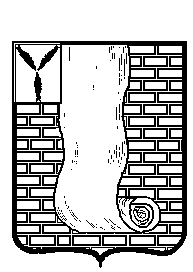  АДМИНИСТРАЦИЯКРАСНОАРМЕЙСКОГО МУНИЦИПАЛЬНОГО РАЙОНА САРАТОВСКОЙ ОБЛАСТИПОСТАНОВЛЕНИЕОб определении границ  прилегающих территорий, на которых не допускается розничная продажа алкогольной продукции на территории Красноармейского муниципального района  В соответствии со статьей 16 Федерального закона от 22 ноября 1995 года № 171-ФЗ «О государственном регулировании производства и оборота
этилового спирта, алкогольной и спиртосодержащей продукции и об
ограничении потребления (распития) алкогольной продукции»,
постановлением Правительства Российской Федерации от 27 декабря 2012
года № 1425 «Об определении органами государственной власти субъектов
Российской Федерации мест массового скопления граждан и мест
нахождения источников повышенной опасности, в которых не допускается
розничная продажа алкогольной продукции, а также определении органами
местного самоуправления границ прилегающих к некоторым организациям и
объектам территорий, на которых не допускается розничная продажа
алкогольной продукции»,  руководствуясь статьей 15 Федерального закона № 131-ФЗ от 6 октября 2003 года «Об общих принципах организации местного самоуправления в Российской Федерации», на основании Устава Красноармейского муниципального района, с учетом результатов общественных обсуждений органами местного самоуправления муниципального района, администрация Красноармейского муниципального района, ПОСТАНОВЛЯЕТ:1. Утвердить перечень детских, образовательных,  медицинских организаций и объектов спорта, оптовых и розничных рынков, вокзалов, объектов военного значения и иных мест массового скопления граждан, на  прилегающих территориях которых  не допускается розничная продажа алкогольной продукции, согласно приложению № 1.2. Утвердить минимальное значение расстояний от организаций, указанных в приложении № 1 до  границ прилегающих  территорий,   на которых не допускается розничная продажа алкогольной продукции:- Для детских,  образовательных учреждений, оптовых и розничных рынков -35 метров;- Для медицинских учреждений, объектов спорта, вокзалов, объектов военного назначения и  иных мест массового скопления граждан  -50 метров.3. Установить способ расчета расстояний от организаций и объектов, указанных в п.1 настоящего постановления, в следующем порядке:-при наличии обособленной территории – от входа посетителей на обособленную территорию до входа для посетителей в стационарный объект;-при отсутствии обособленной территории – от входа для посетителей в здание, в котором расположены организации и объекты, указанные в п.1 настоящего постановления, до входа в стационарный торговый объект.3.1 Способ расчета расстояния до прилегающих территорий измеряются по тротуарам, пешеходным переходам (при наличии), по пешеходной зоне,  пешеходным дорожкам, при их отсутствии по обочине.4. Утвердить прилагаемые схемы границ детских, образовательных медицинских организаций, объектов спорта, оптовых и розничных рынков, вокзалов, объектов военного назначения, на прилегающих  территориях,  которых не допускается розничная продажа алкогольной продукции, согласно приложению №2.           5. Признать утратившим силу постановление администрации муниципального образования город Красноармейск Красноармейского муниципального района Саратовской области от 27.06.2013г № 22 «Об утверждении порядка определения границ прилегающих территорий к некоторым организациям и объектам территорий, на которых не допускается розничная продажа алкогольной продукции на территории муниципальное образование город Красноармейск»           6. Организационно-контрольному отделу администрации Красноармейского муниципального района опубликовать настоящее постановление путем размещения на официальном сайте  администрации Красноармейского муниципального района в информационно-телекоммуникационной сети «Интернет».           7. Контроль за исполнением настоящего постановления возложить на заместителя главы администрации Красноармейского муниципального района.Глава Красноармейского муниципального района                                                                       А.В. Петаев                                                                                        Приложение № 1                                                                            к постановлению администрации                                                                                                      Красноармейского                                                                                             муниципального района                                                                                                 от 01.10.2019 № 755Переченьдетских, образовательных, медицинских организаций и объектов спорта, оптовых и розничных рынков, вокзалов, объектов военного значения и иных мест массового скопления граждан, на  прилегающих территориях которых  не допускается розничная продажа алкогольной продукции   Приложение № 2к постановлению администрации КМР от 01.10.2019 № 755                       1.Муниципальное бюджетное общеобразовательное учреждение «Средняя общеобразовательная школа №2                 г.Красноармейска Саратовской области имени Героя Советского Союза Танцорова Г.В.»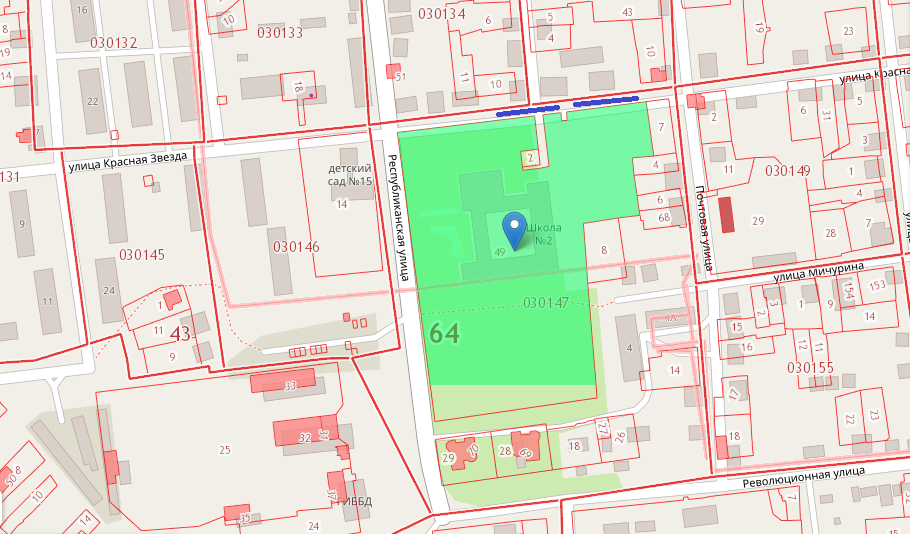                   2.Муниципальное бюджетное общеобразовательное учреждение «Средняя общеобразовательная школа №4            г.Красноармейска Саратовской области»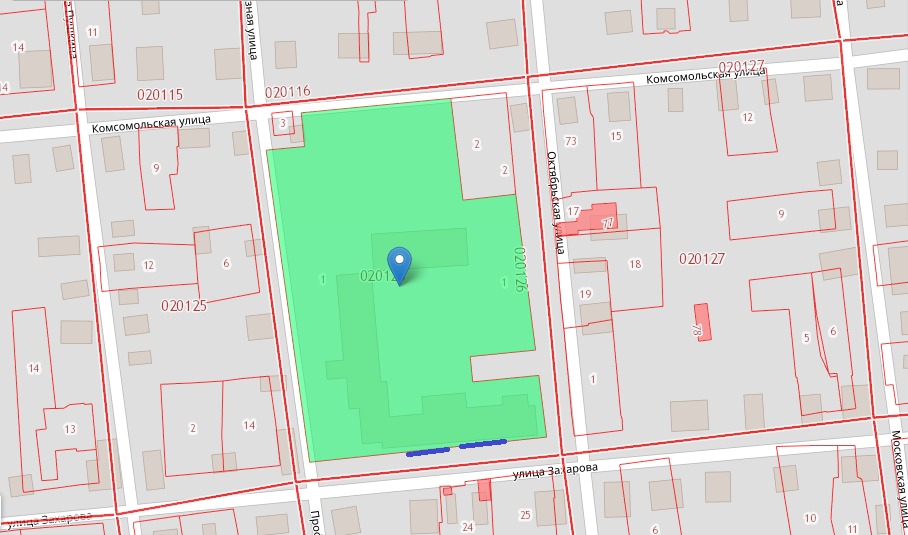 3.Муниципальное бюджетное общеобразовательное учреждение «Средняя общеобразовательная школа №3 г.Красноармейска Саратовской области имени дважды Героя Советского Союза Скоморохова Н.М»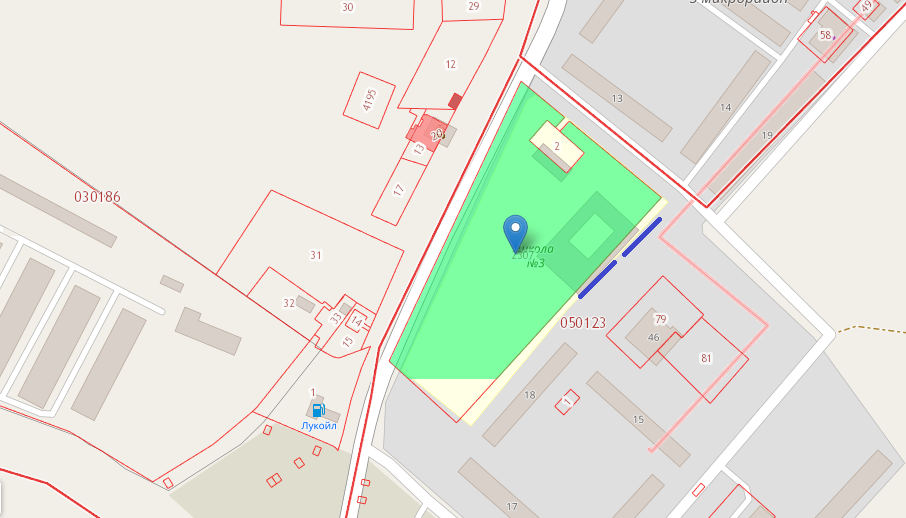                 4.Муниципальное бюджетное общеобразовательное учреждение «Средняя общеобразовательная школа №8 г.Красноармейска Саратовской области»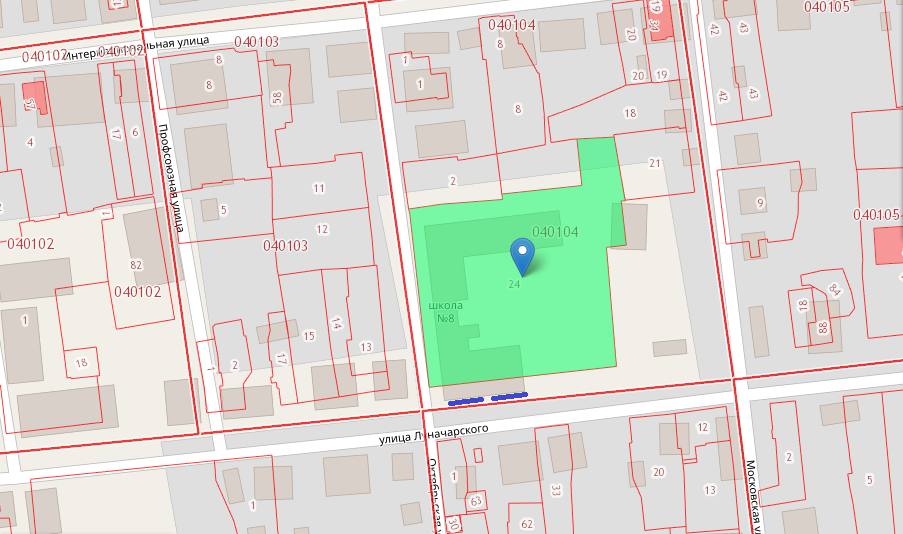 5.Муниципальное бюджетное общеобразовательное учреждение «Средняя общеобразовательная школа с.Бобровка Красноармейского района Саратовской области»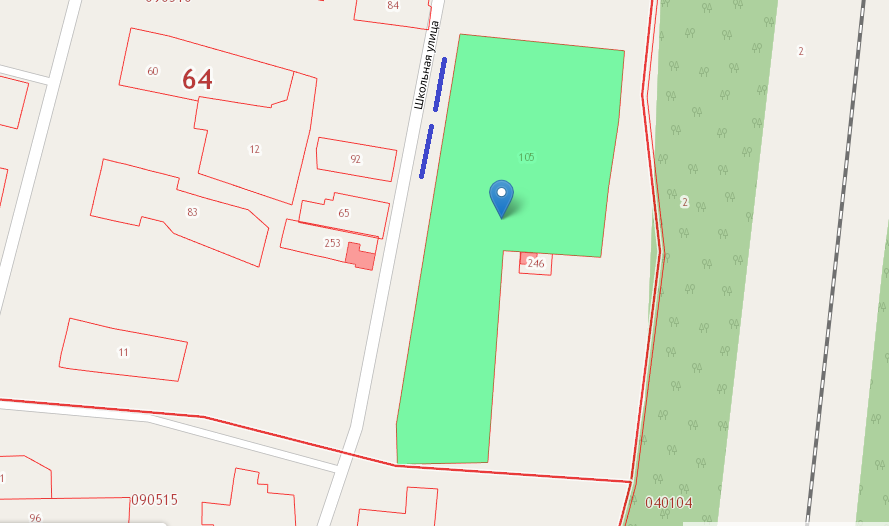  6.Муниципальное бюджетное общеобразовательное учреждение «Средняя общеобразовательная школа №22 с. Нижняя Банновка Красноармейского района Саратовской области»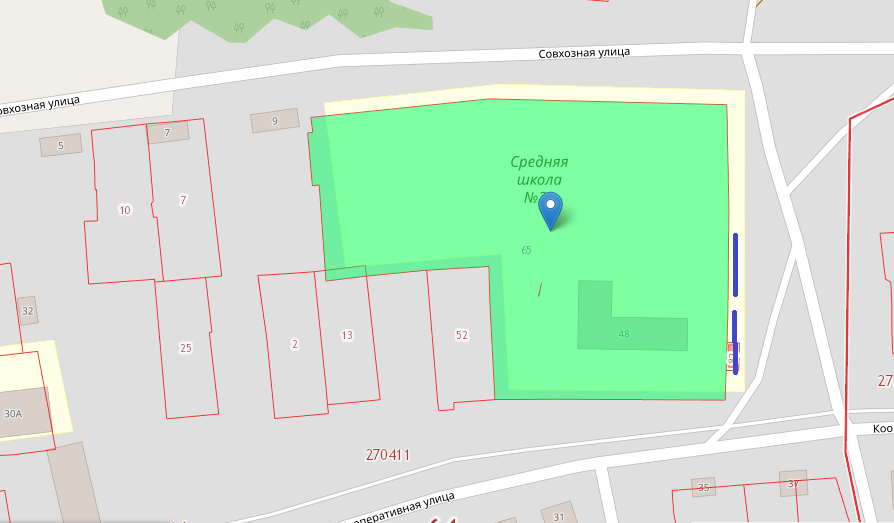 7.Муниципальное бюджетное общеобразовательное учреждение «Средняя общеобразовательная школа с.Высокое Красноармейского района Саратовской области»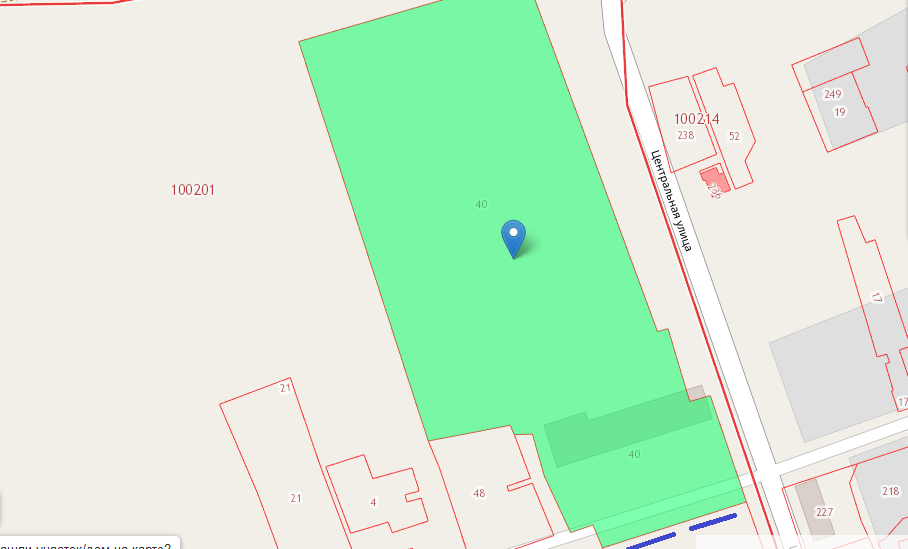               8.Муниципальное бюджетное общеобразовательное учреждение «Средняя общеобразовательная школа с.Елшанка Красноармейского района Саратовской области»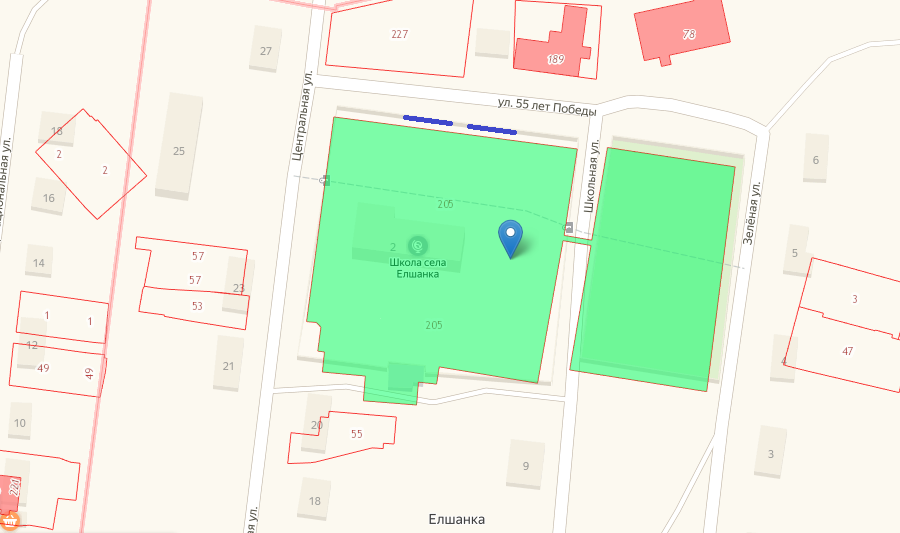  9.Муниципальное бюджетное общеобразовательное учреждение «Средняя общеобразовательная школа №11 с.Золотое  Красноармейского района Саратовской области»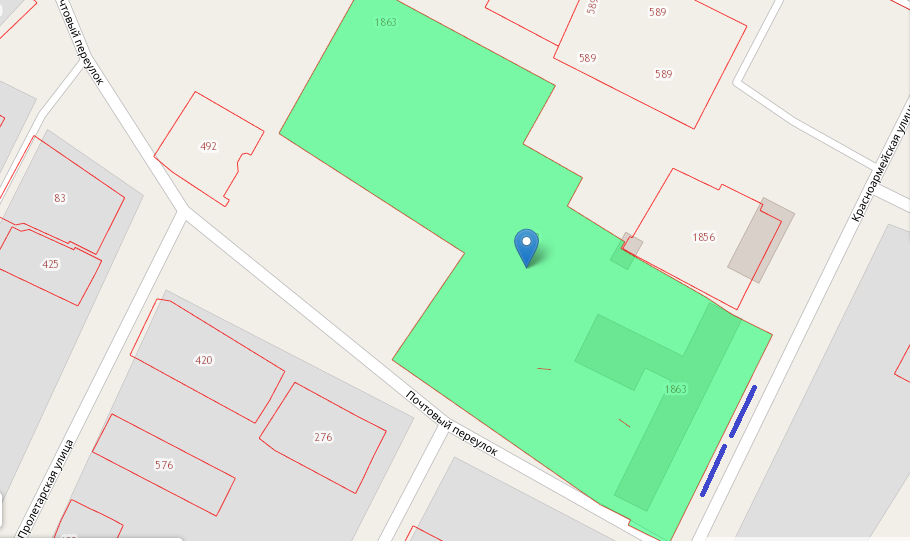               10.Муниципальное бюджетное общеобразовательное учреждение «Средняя общеобразовательная школа №10 п.Каменский  Красноармейского района Саратовской области»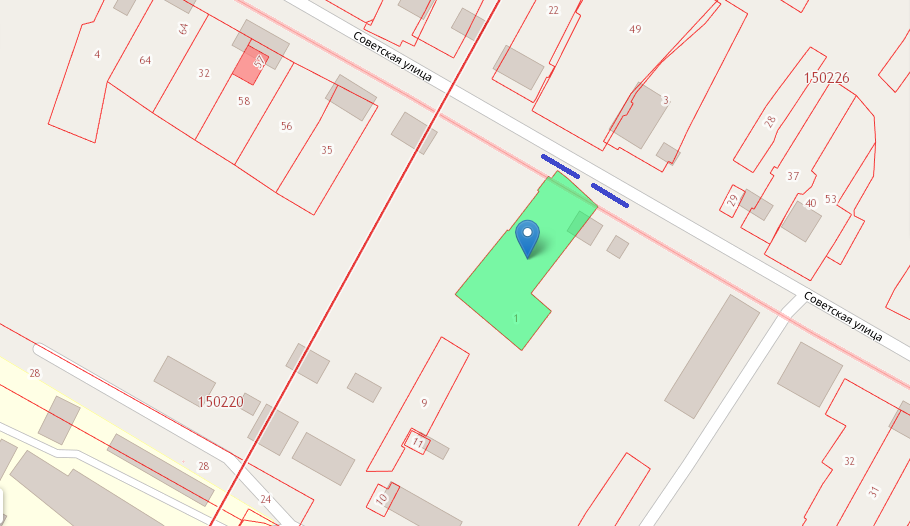 11.Муниципальное бюджетное общеобразовательное учреждение «Средняя общеобразовательная школа №6 с.Каменка  Красноармейского района Саратовской области»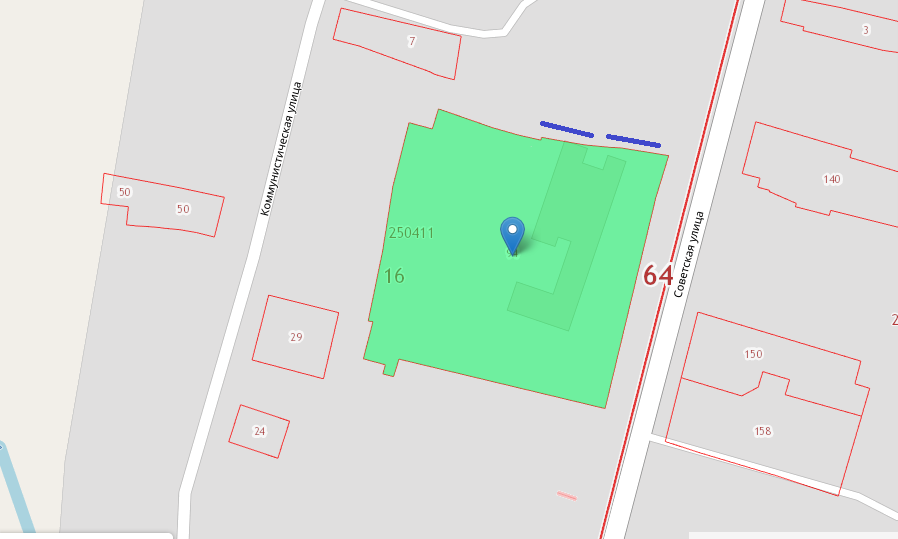                  12.Муниципальное бюджетное общеобразовательное учреждение «Средняя общеобразовательная школа №52 ст.Карамыш  Красноармейского района Саратовской области»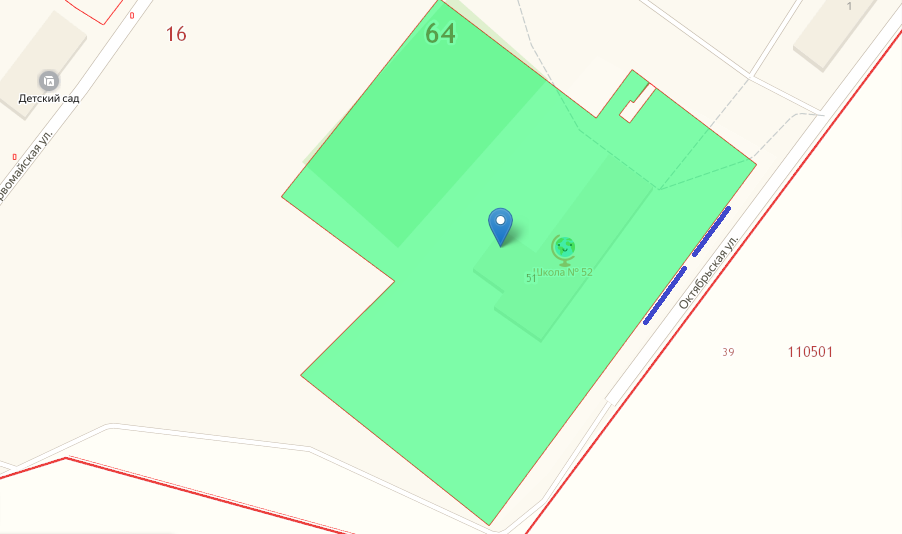 13.Муниципальное бюджетное общеобразовательное учреждение «Средняя общеобразовательная школа №19 с.Луганское  Красноармейского района Саратовской области»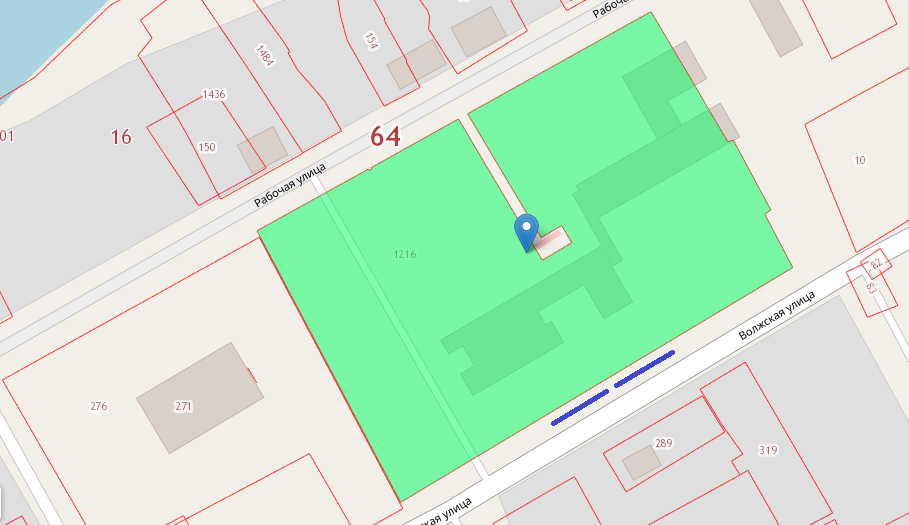 14.Муниципальное бюджетное общеобразовательное учреждение «Средняя общеобразовательная школа с.Некрасово  Красноармейского района Саратовской области»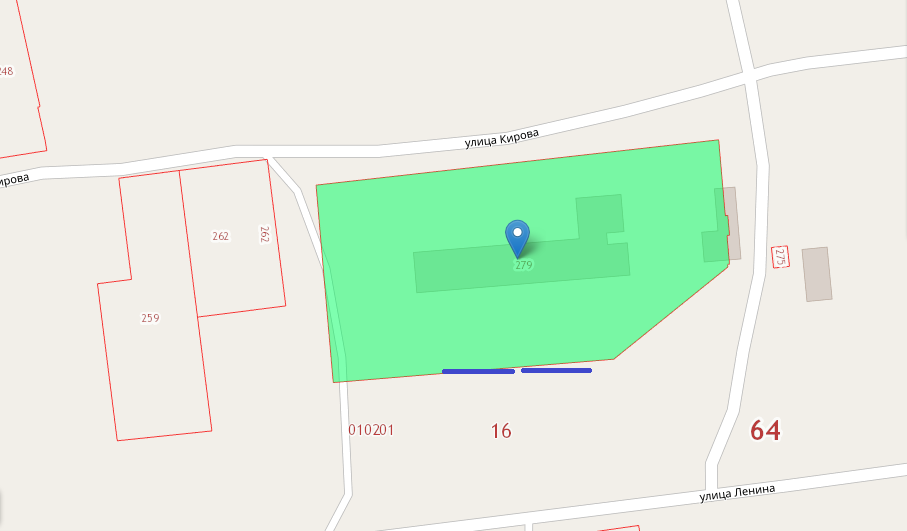 15.Муниципальное бюджетное общеобразовательное учреждение «Средняя общеобразовательная школа №7 ст.Паницкая  Красноармейского района Саратовской области»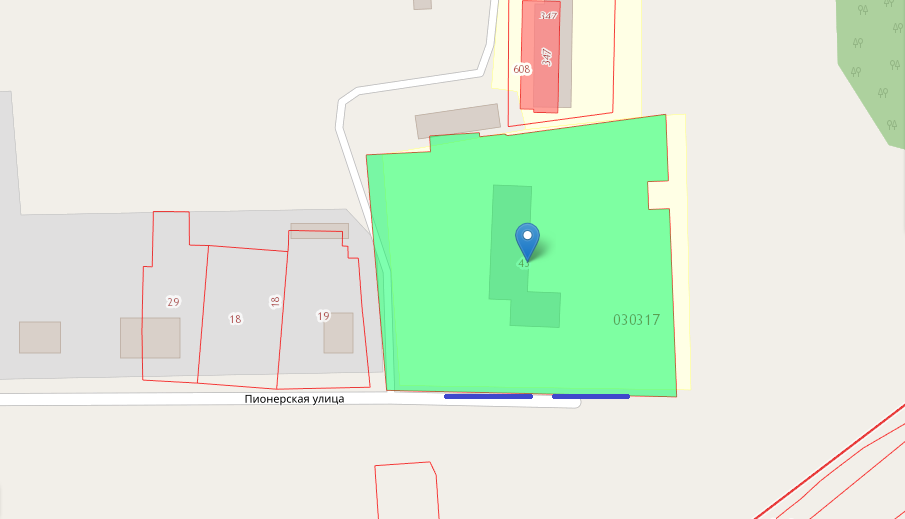                16.Муниципальное бюджетное общеобразовательное учреждение «Средняя общеобразовательная школа №23 с.Первомайское Красноармейского района Саратовской области»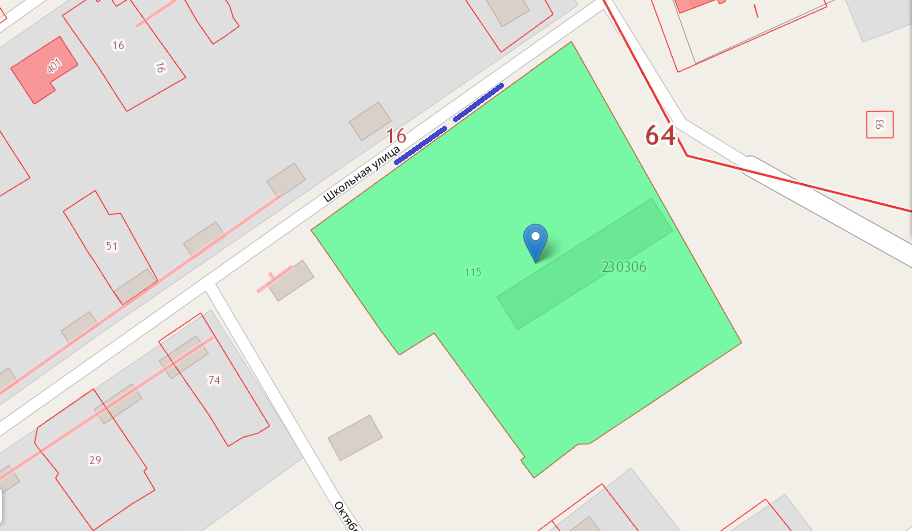  17.Муниципальное бюджетное общеобразовательное учреждение «Средняя общеобразовательная школа                 с. Рогаткино Красноармейского района Саратовской области»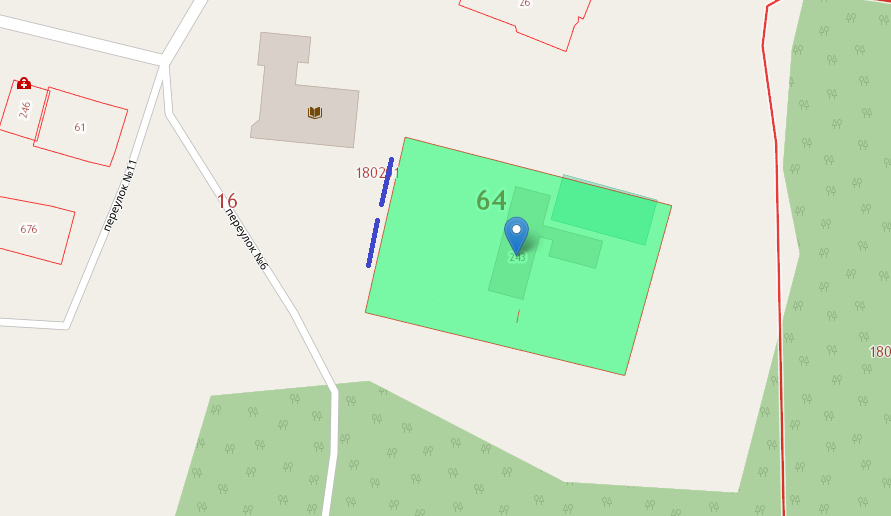 18.Муниципальное бюджетное общеобразовательное учреждение «Средняя общеобразовательная школа с.Садовое  Красноармейского района Саратовской области»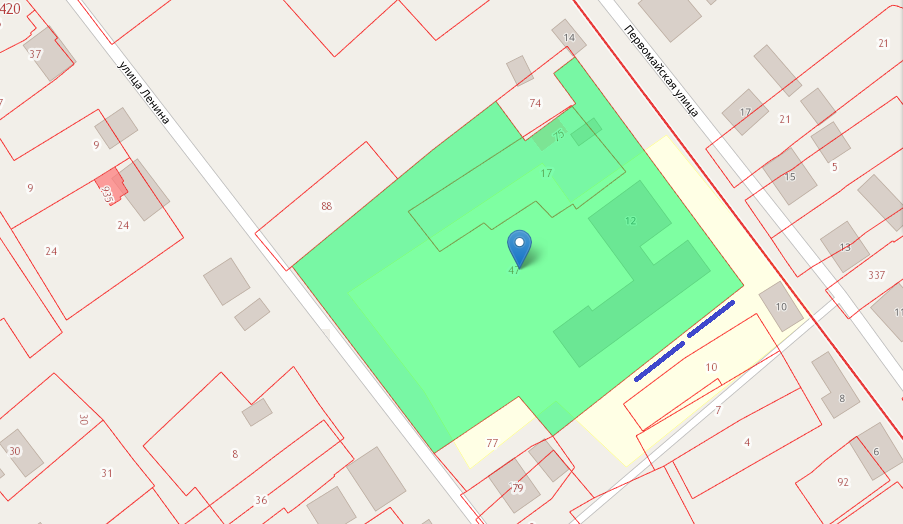 19.Муниципальное бюджетное общеобразовательное учреждение «Средняя общеобразовательная школа с.Сплавнуха  Красноармейского района Саратовской области»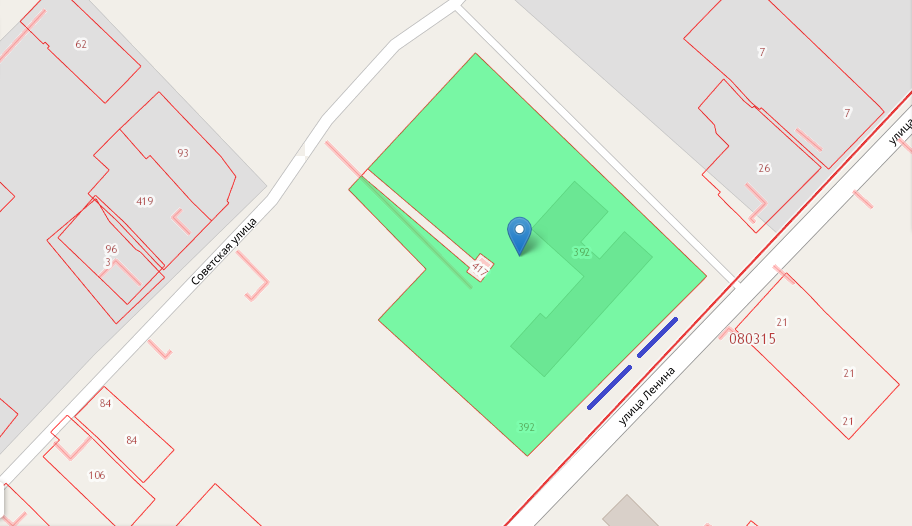 20.Муниципальное бюджетное общеобразовательное учреждение «Средняя общеобразовательная школа с.Старая Топовка  Красноармейского района Саратовской области»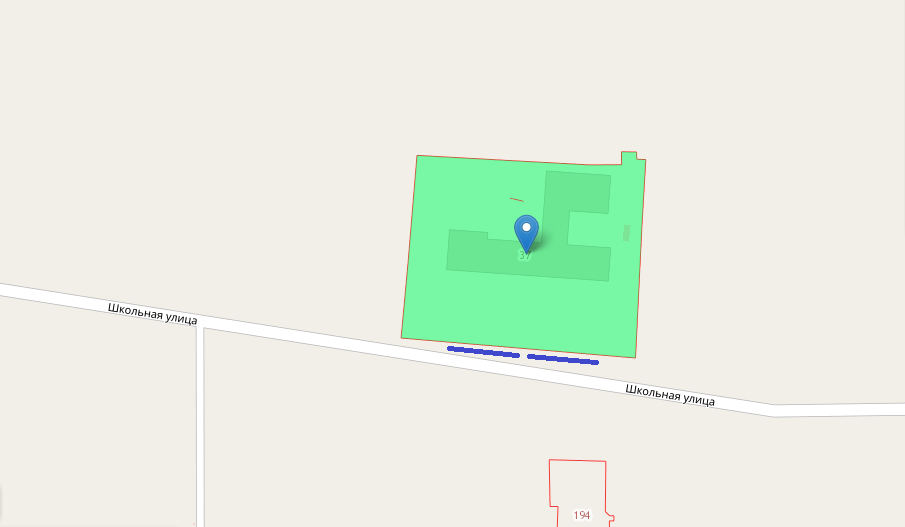 21.Муниципальное бюджетное общеобразовательное учреждение «Средняя общеобразовательная школа с.Гвардейское  Красноармейского района Саратовской области»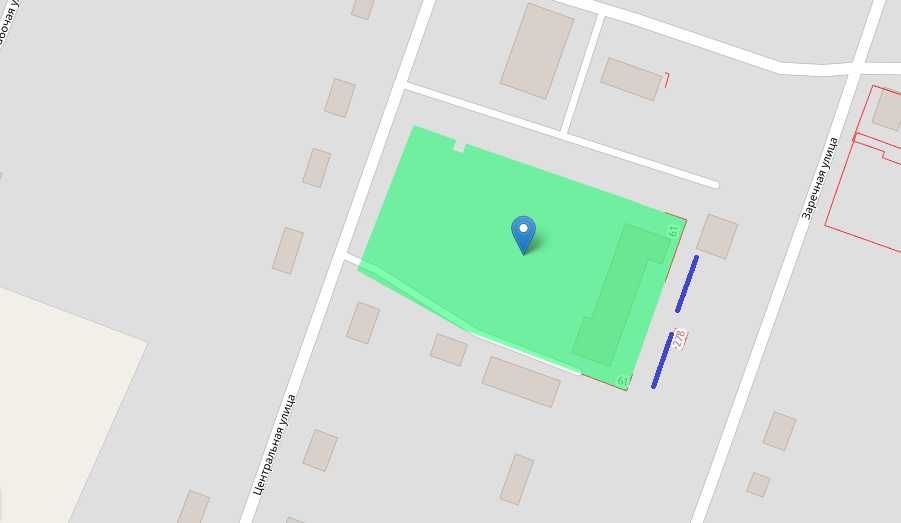 22.Муниципальное бюджетное общеобразовательное учреждение «Средняя общеобразовательная школа с.Гусево Красноармейского района Саратовской области»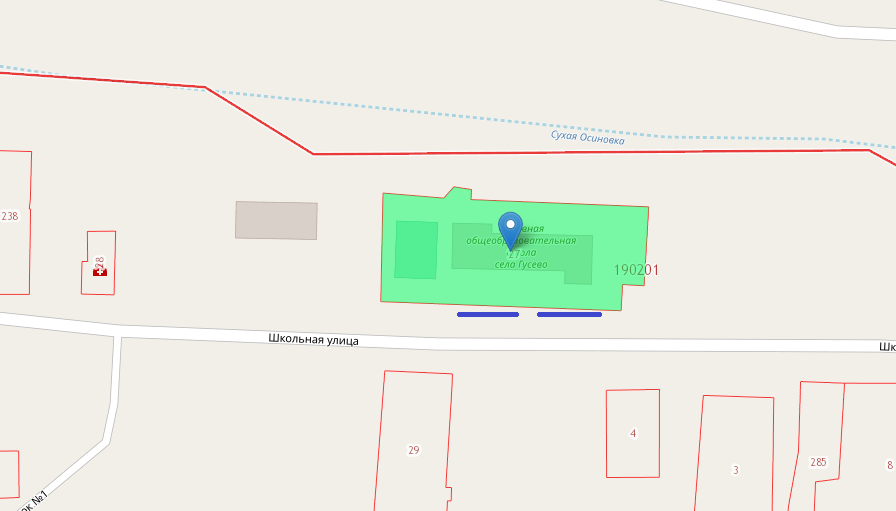 23.Муниципальное бюджетное общеобразовательное учреждение «Средняя общеобразовательная школа с.Дубовка Красноармейского района Саратовской области»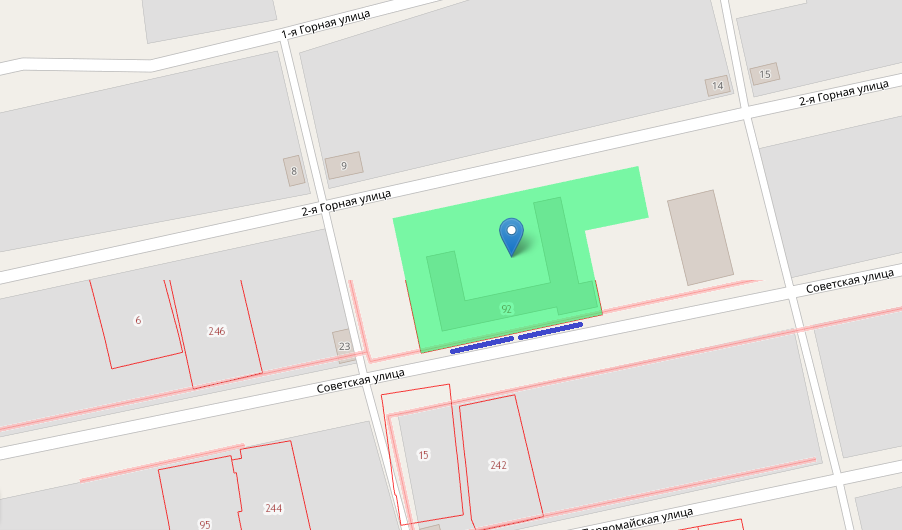 24.Муниципальное бюджетное общеобразовательное учреждение «Средняя общеобразовательная школа №17 с.Карамышевка Красноармейского района Саратовской области»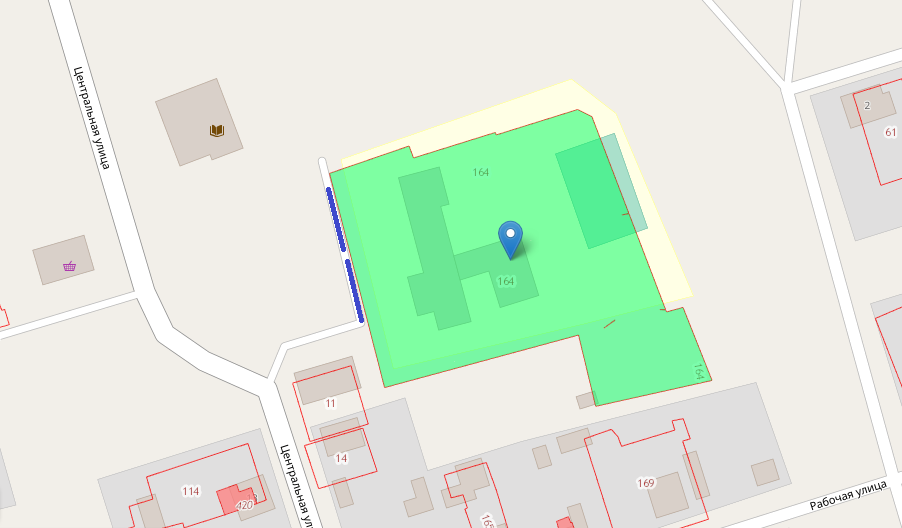 25.Муниципальное бюджетное общеобразовательное учреждение «Средняя общеобразовательная школа с.Мордово Красноармейского района Саратовской области»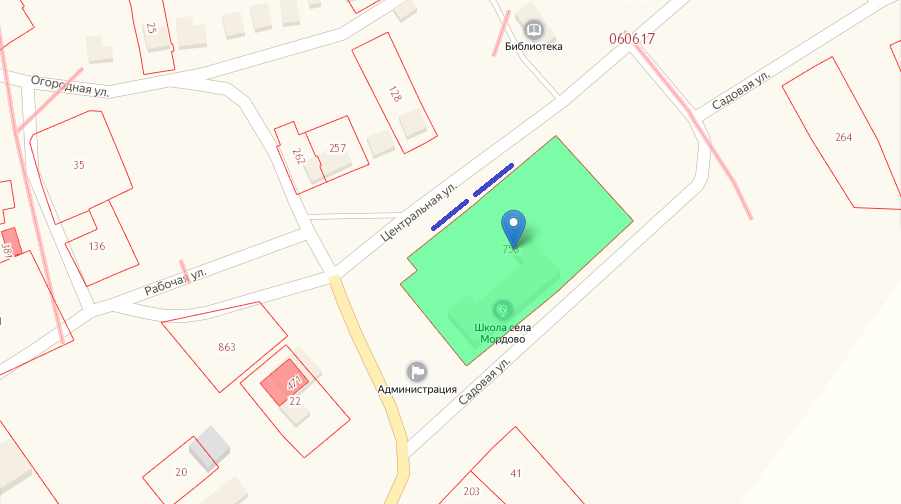 26.Муниципальное бюджетное общеобразовательное учреждение «Средняя общеобразовательная школа с.Меловое Красноармейского района Саратовской области»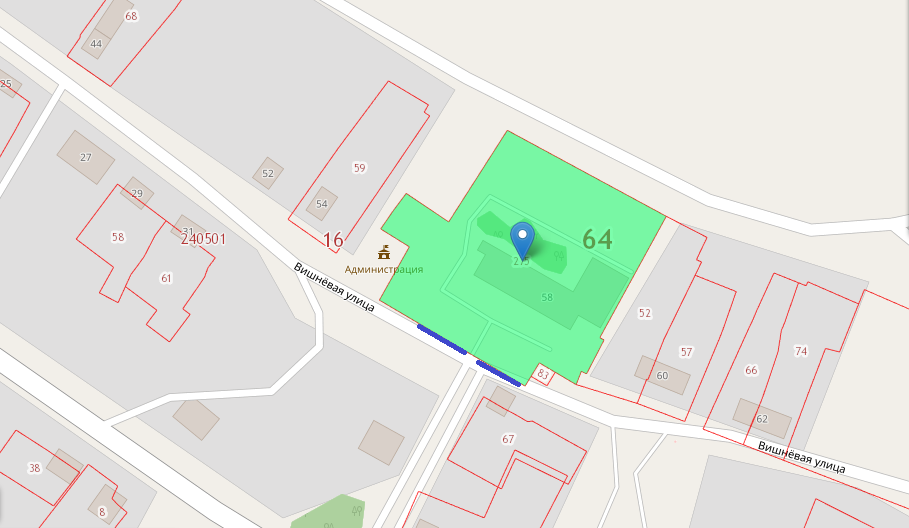 27.Муниципальное бюджетное общеобразовательное учреждение «Средняя общеобразовательная школа №40 с.Ваулино Красноармейского района Саратовской области»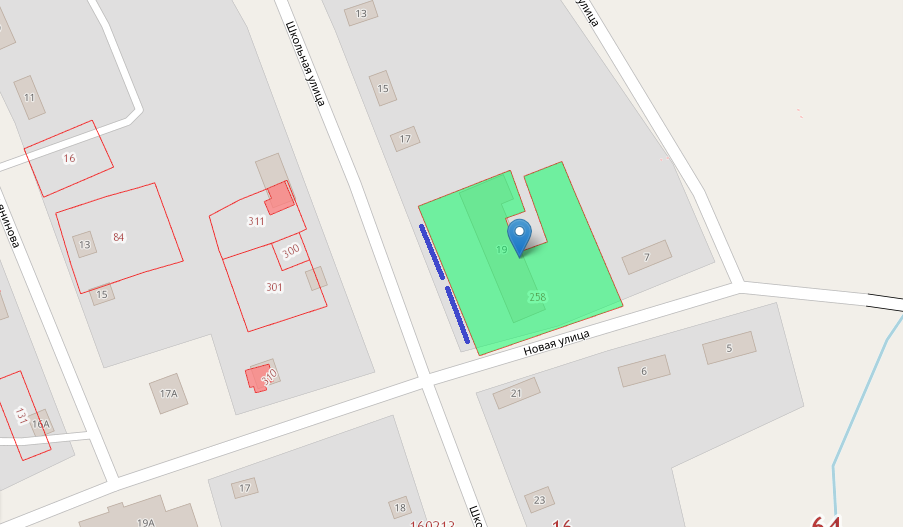 28.Муниципальное бюджетное общеобразовательное учреждение «Средняя общеобразовательная школа №19 с.Ключи  Красноармейского района Саратовской области»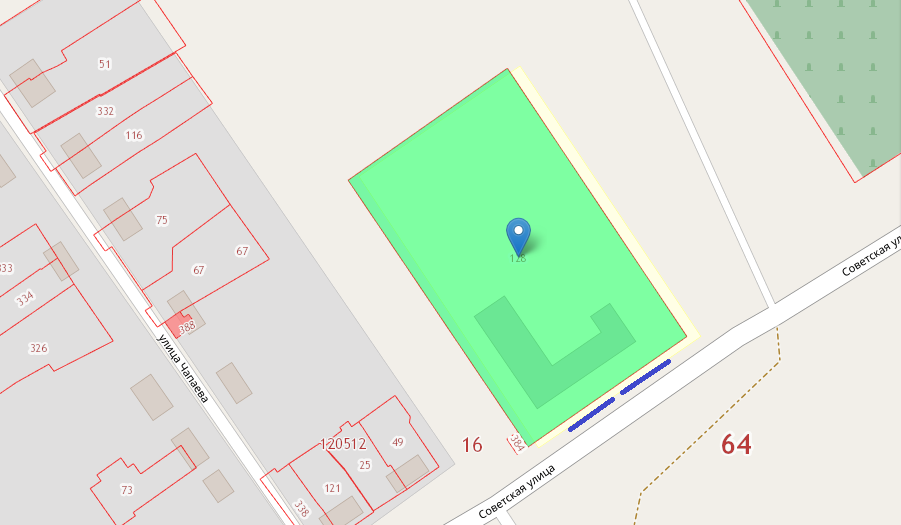 29.Муниципальное бюджетное общеобразовательное учреждение «Средняя общеобразовательная школа №24 с.Ревино Красноармейского района Саратовской области»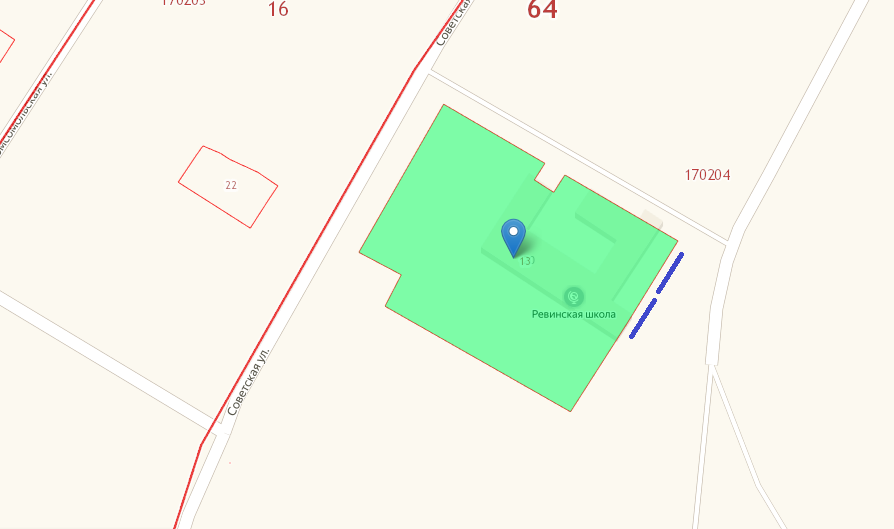  30. Муниципальное вечернее (сменное) бюджетное общеобразовательное учреждение "Вечерняя (сменная) средняя общеобразовательная школа № 43  ст. Паницкая Красноармейского района Саратовской области    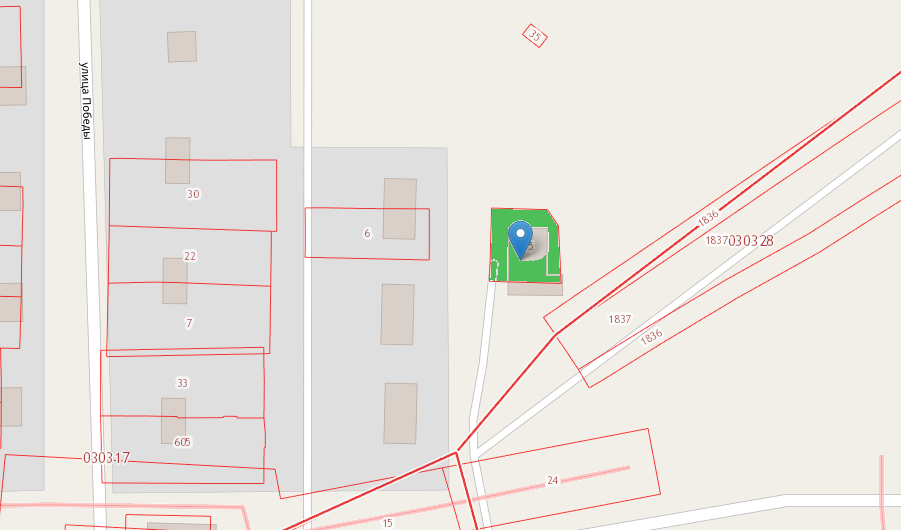 31.Муниципальное бюджетное дошкольное образовательное  учреждение «Детский сад №3 г.Красноармейска Саратовской области»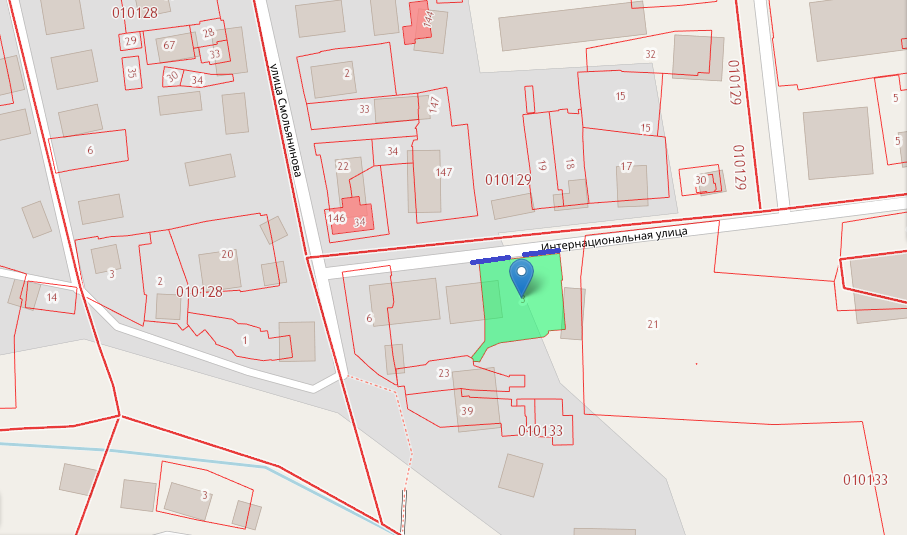 32.Муниципальное бюджетное дошкольное образовательное  учреждение «Детский сад №9  г.Красноармейска Саратовской области»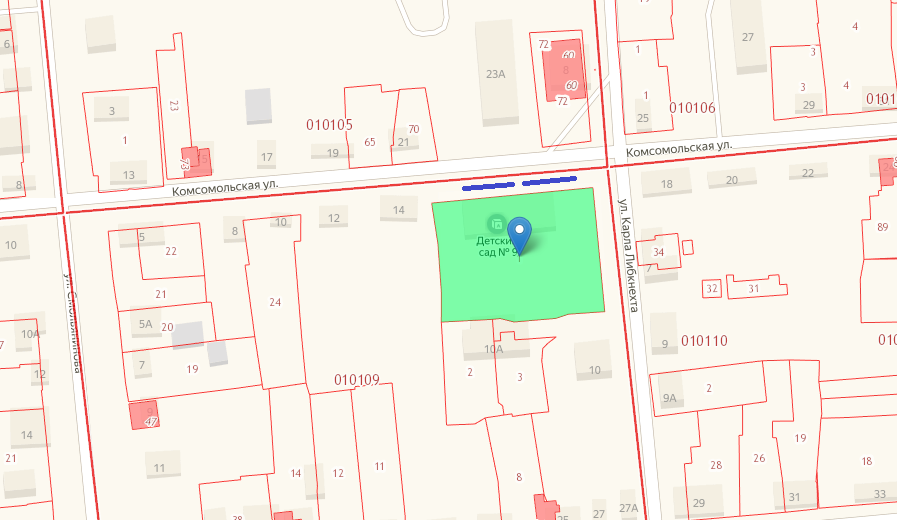                33.Муниципальное бюджетное дошкольное образовательное  учреждение «Детский сад №10  г.Красноармейска Саратовской области»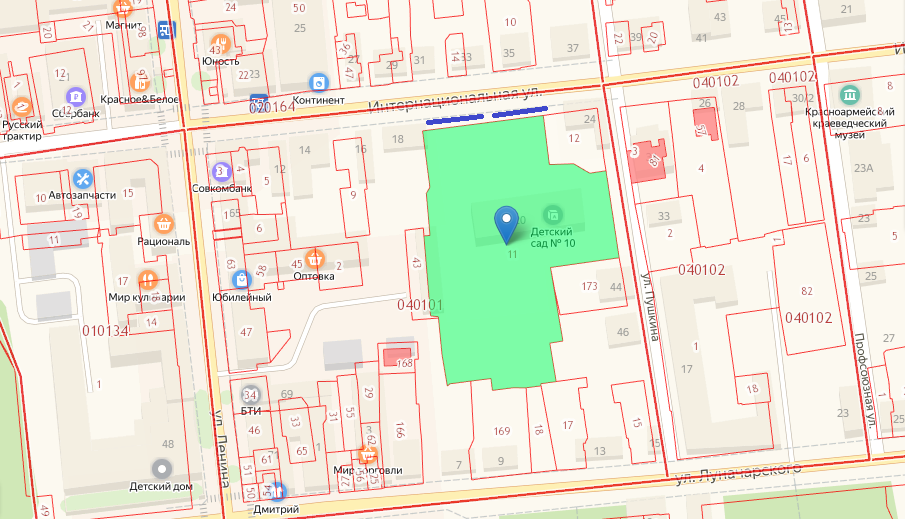                34.Муниципальное бюджетное дошкольное образовательное  учреждение «Детский сад №12  г.Красноармейска Саратовской области»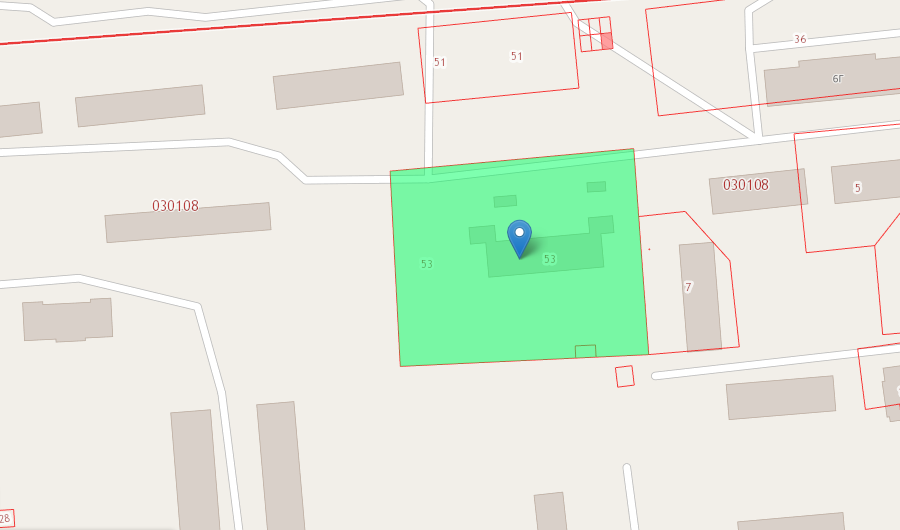 35.Муниципальное бюджетное дошкольное образовательное  учреждение «Детский сад №14  г.Красноармейска Саратовской области»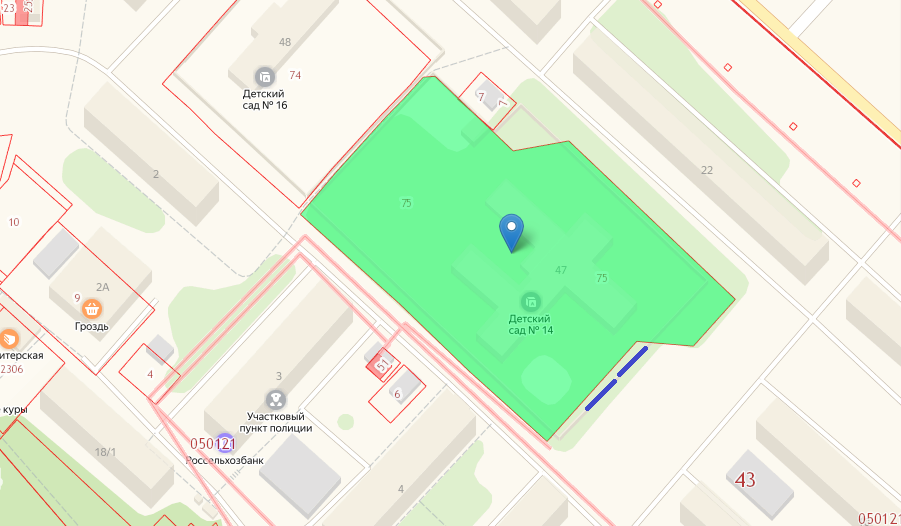 36.Муниципальное бюджетное дошкольное образовательное  учреждение «Детский сад №15  г.Красноармейска Саратовской области»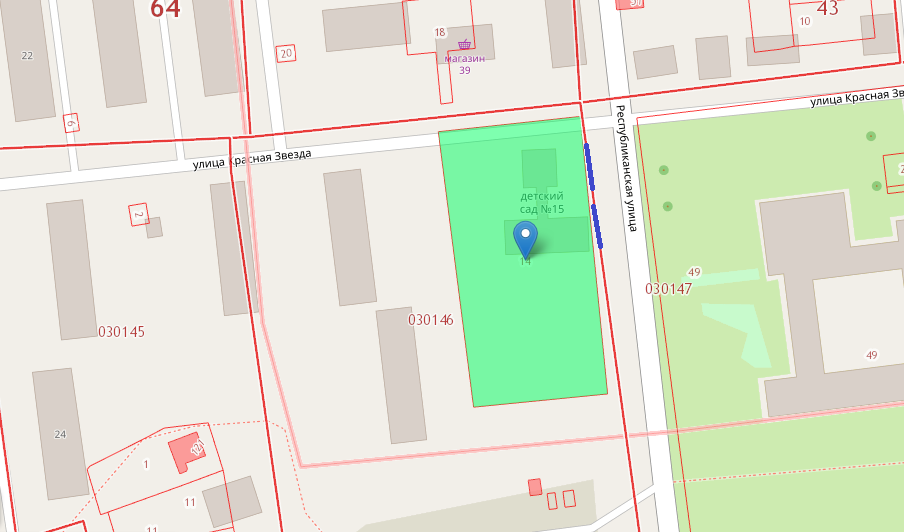 37.Муниципальное бюджетное дошкольное образовательное  учреждение «Детский сад №16  г.Красноармейска Саратовской области»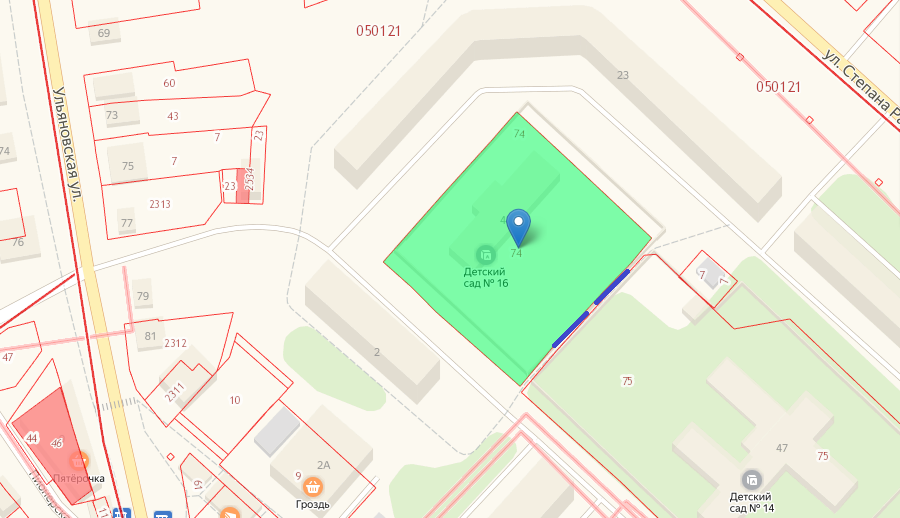                 38.Муниципальное бюджетное дошкольное образовательное  учреждение «Детский сад №18 г.Красноармейска Саратовской области»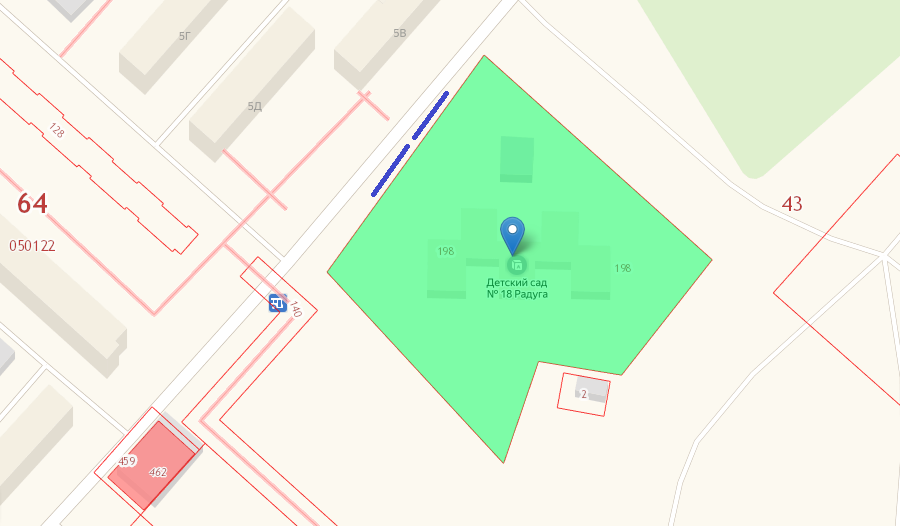 39.Муниципальное бюджетное дошкольное образовательное  учреждение «Детский сад села Ключи Красноармейского района Саратовской области»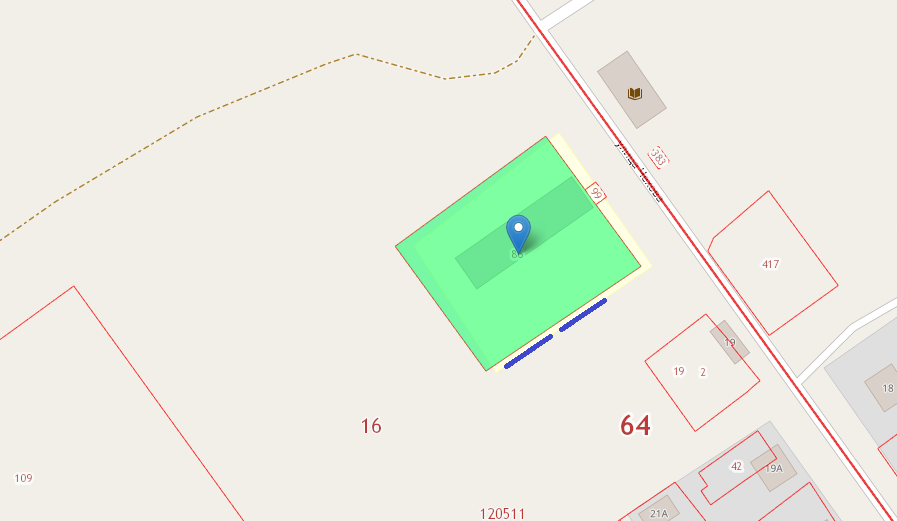                 40.Муниципальное бюджетное дошкольное образовательное  учреждение «Детский сад села Золотое Красноармейского района Саратовской области»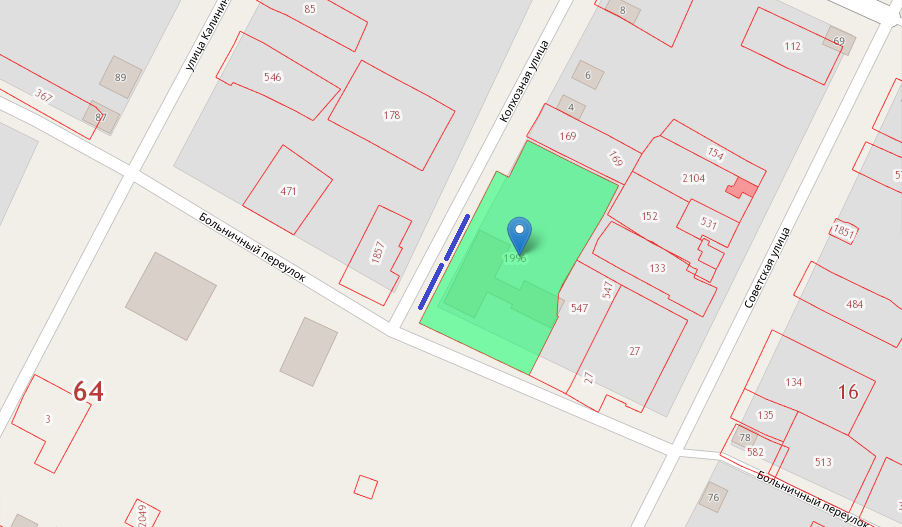 41.Муниципальное бюджетное дошкольное образовательное  учреждение «Детский сад села Сосновка Красноармейского района Саратовской области»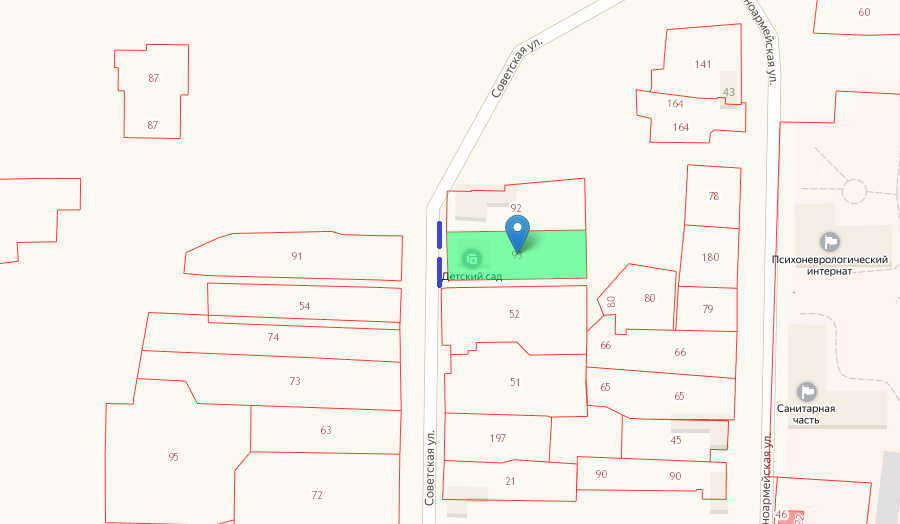 42.Муниципальное бюджетное дошкольное образовательное  учреждение «Детский сад посёлка Каменский Красноармейского района Саратовской области»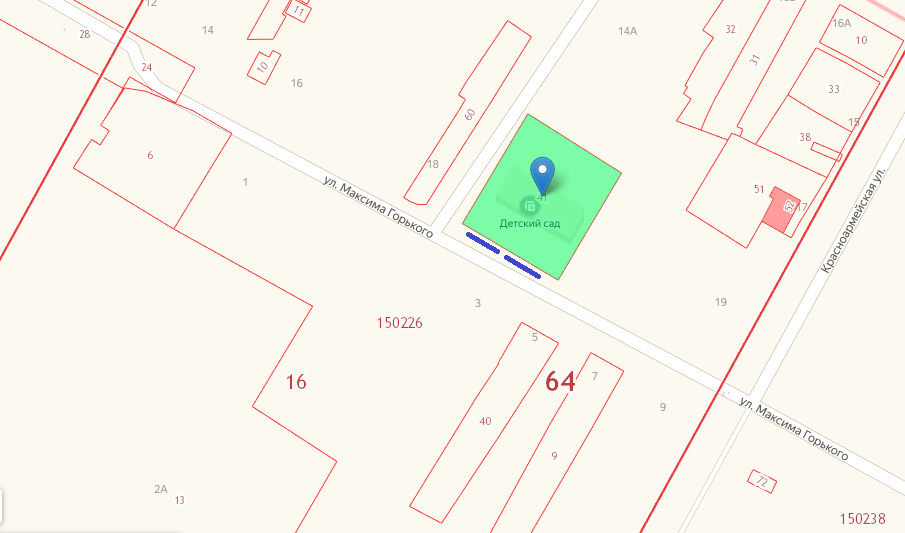 43.Муниципальное бюджетное дошкольное образовательное  учреждение «Детский сад села Бобровка Красноармейского района Саратовской области»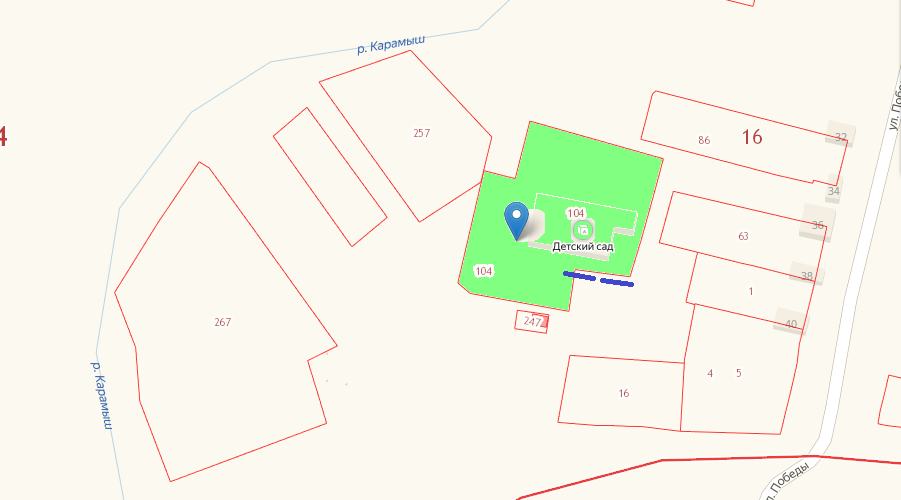  44.Муниципальное бюджетное дошкольное образовательное  учреждение «Детский сад села Сплавнуха Красноармейского района Саратовской области»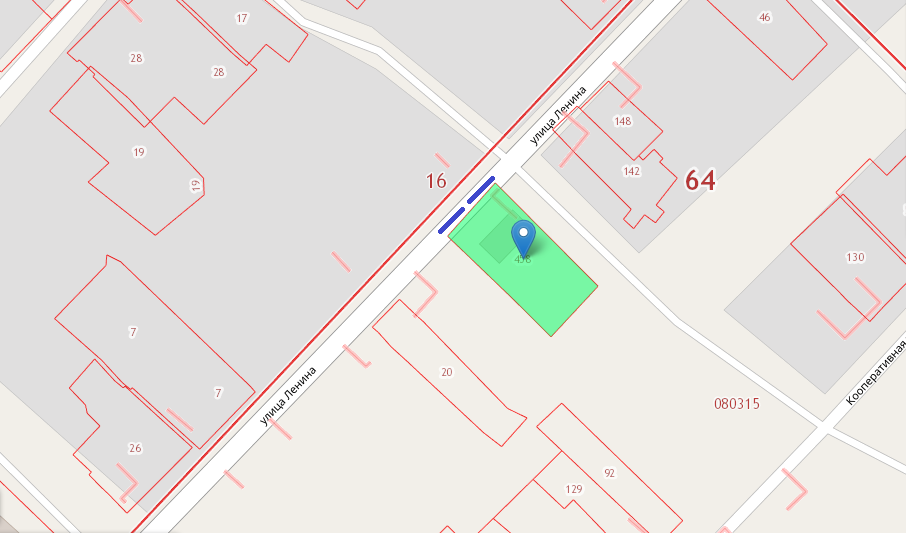  45.Муниципальное бюджетное дошкольное образовательное  учреждение «Детский сад села Ревино Красноармейского района Саратовской области»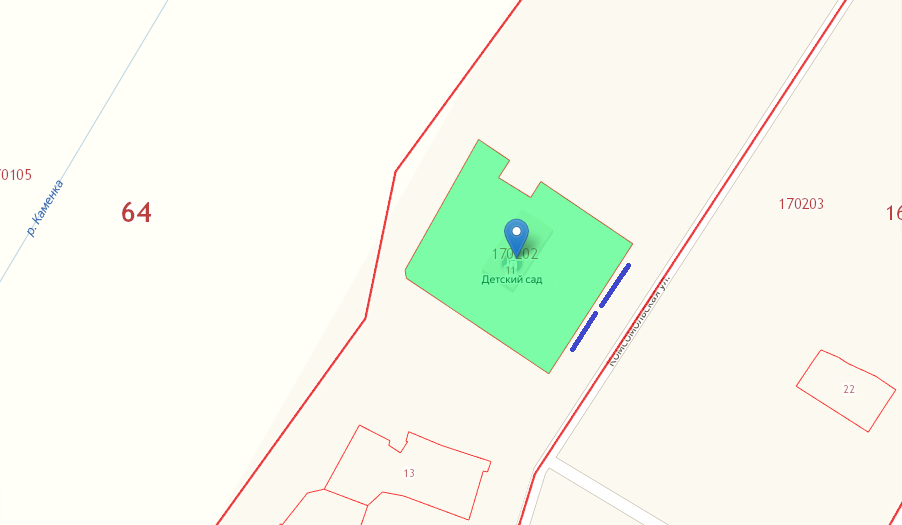  46.Муниципальное бюджетное дошкольное образовательное  учреждение «Детский сад села Усть- Золиха Красноармейского района Саратовской области»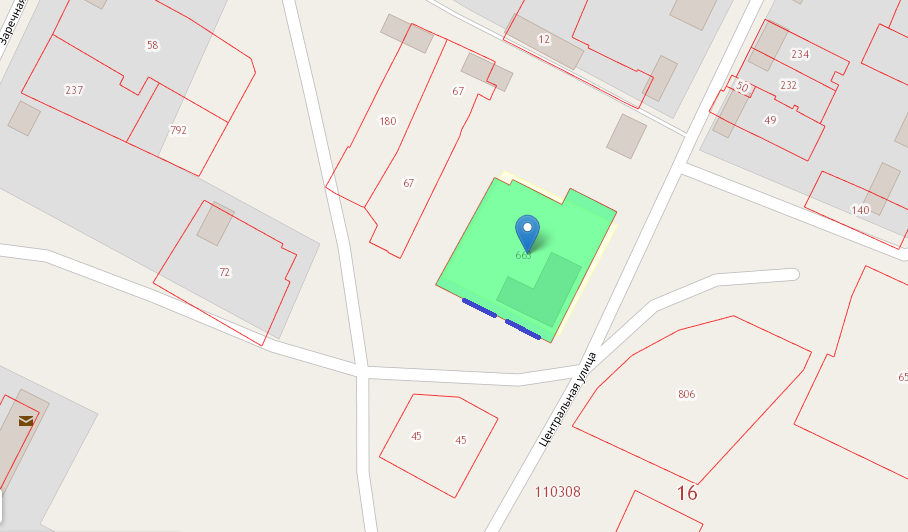 47.Муниципальное бюджетное дошкольное образовательное  учреждение «Детский сад села Рогаткино Красноармейского района Саратовской области»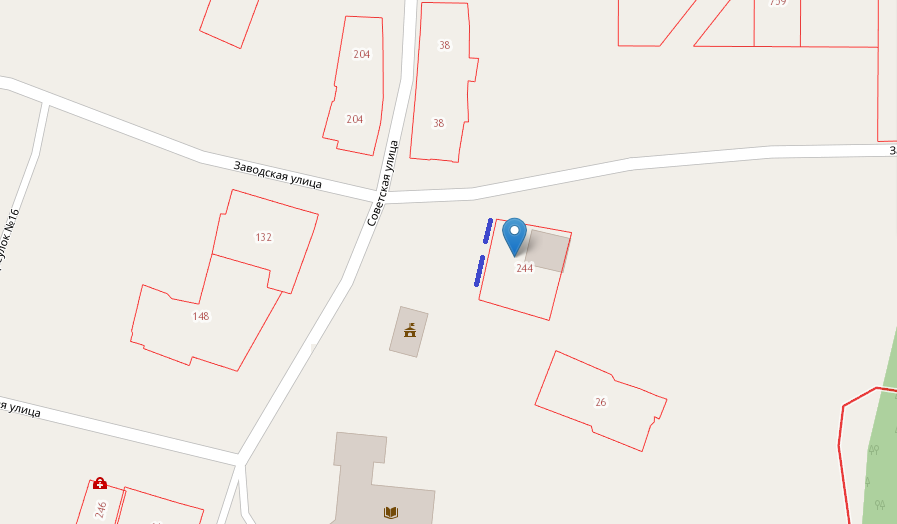 48.Муниципальное бюджетное дошкольное образовательное  учреждение «Детский сад села Каменка Красноармейского района Саратовской области»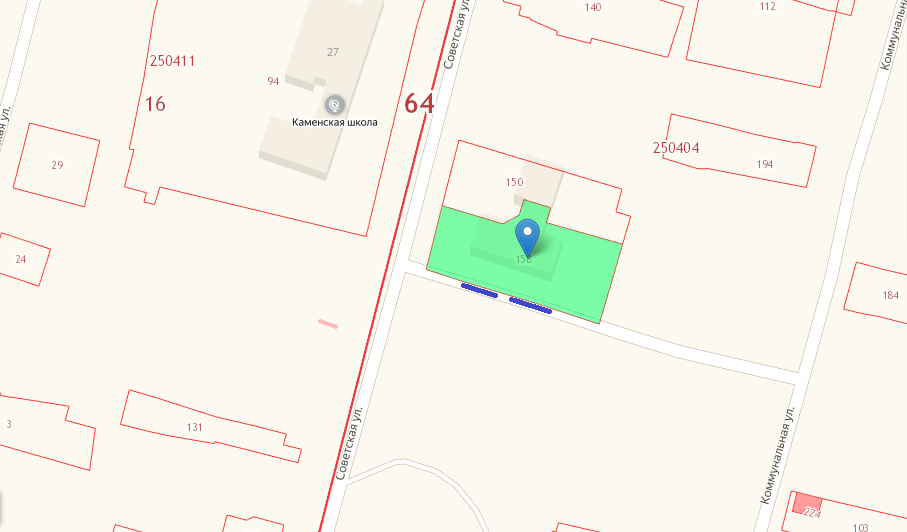 49.Муниципальное бюджетное дошкольное образовательное  учреждение «Детский сад села Нижняя Банновка Красноармейского района Саратовской области»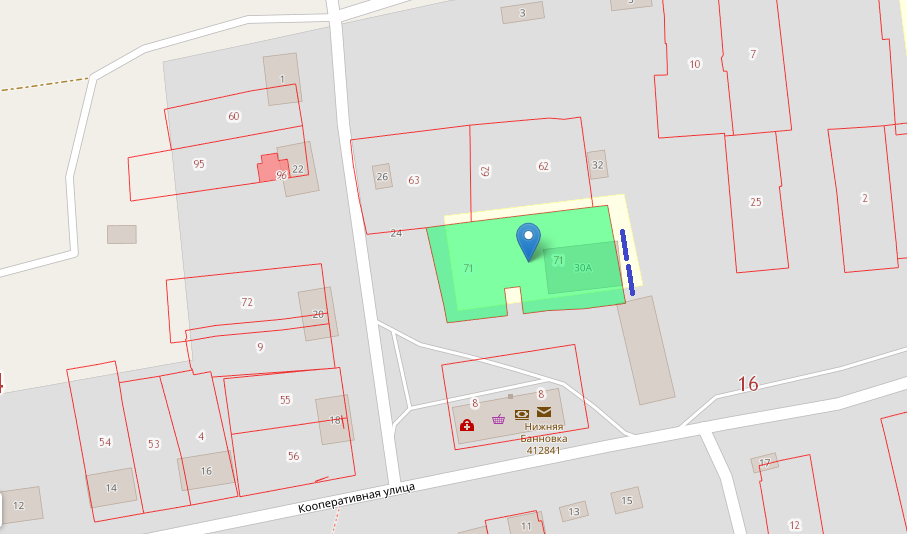 50.Муниципальное бюджетное дошкольное образовательное  учреждение «Детский сад села Садовое Красноармейского района Саратовской области»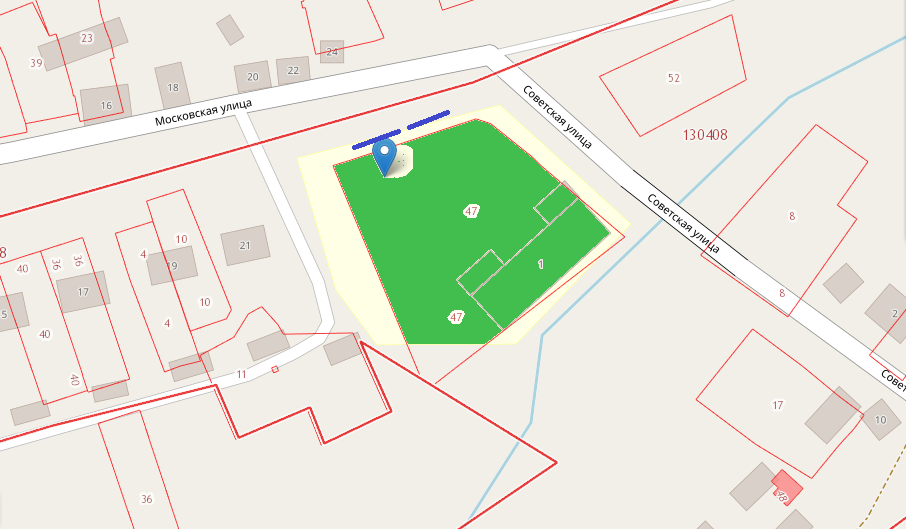 51.Муниципальное бюджетное дошкольное образовательное  учреждение «Детский сад села Высокое  Красноармейского района Саратовской области»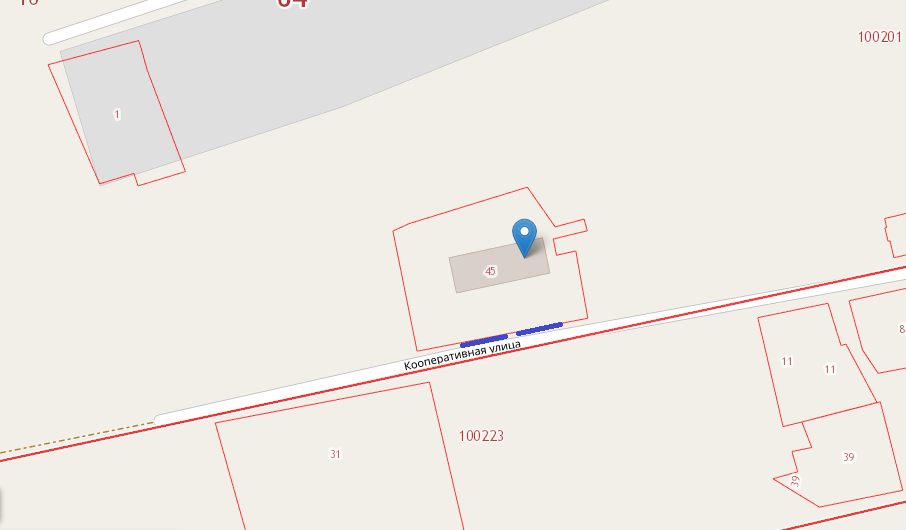 52.Муниципальное бюджетное дошкольное образовательное  учреждение «Детский сад станции Карамыш Красноармейского района Саратовской области»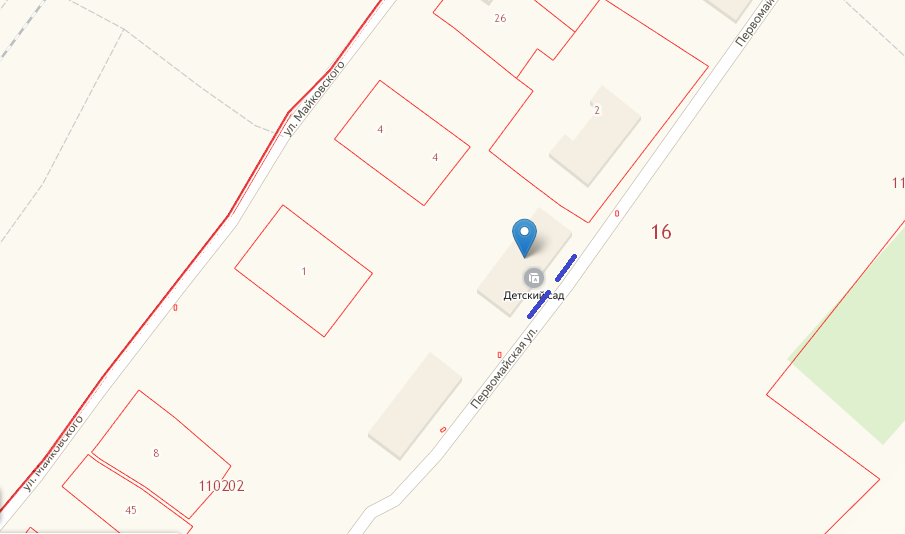               53.Красноармейский Автомобильный Колледж филиал Федерального государственного бюджетного образовательного учреждения высшего образования «Российская Академия народного хозяйства и государственной службы при президенте РФ»  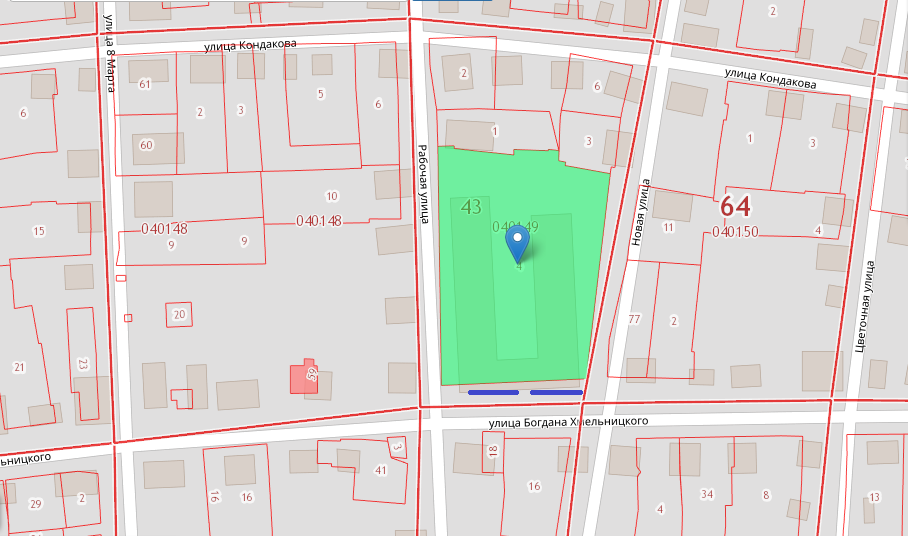               54.Муниципальное бюджетное образовательное учреждение дополнительного образования детей «Дом детского творчества с.Золотое Красноармейскогорайона Саратовской области имени Героя Советского Союза Синельникова В.П.»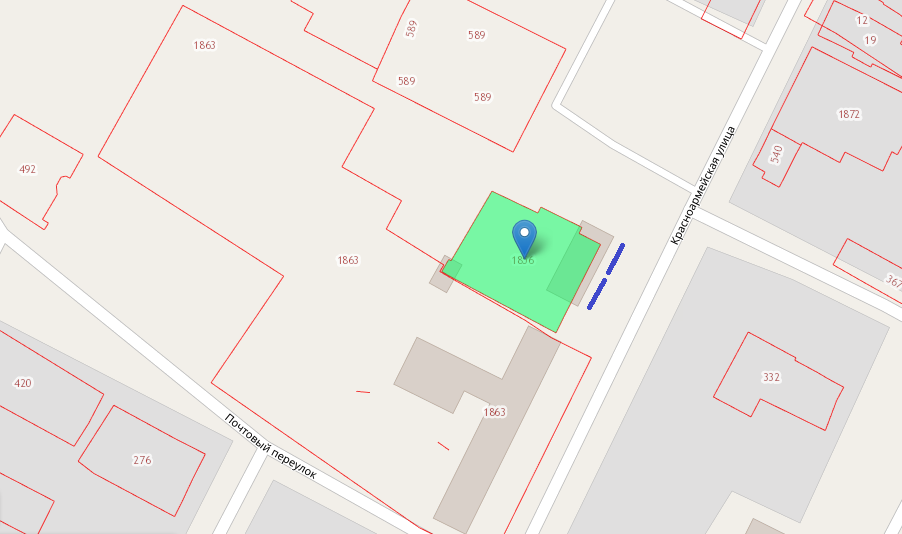                    55.Муниципальное бюджетное образовательное учреждение дополнительного образования «Центр творчества, отдыха, туризма детей и молодежи города Красноармейска Саратовской области»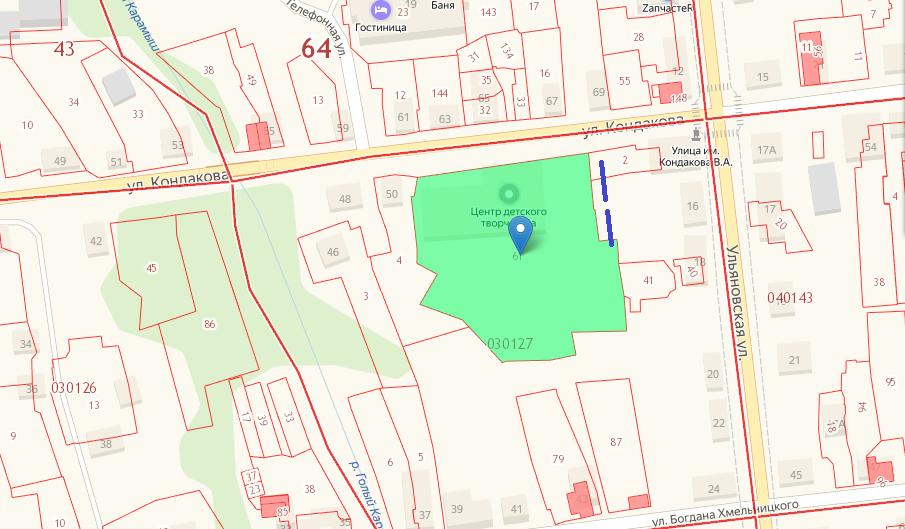  56.Муниципальное бюджетное учреждение дополнительного образования «Детско-юношеская спортивная школа №1 города Красноармейска Саратовской области»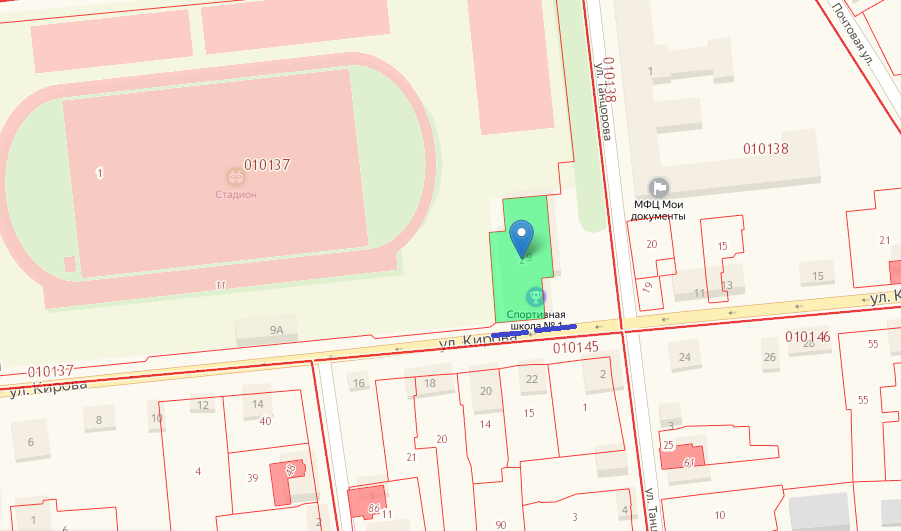  57.Муниципальное бюджетное учреждение дополнительного образования «Детско-юношеская спортивная школа №1 города Красноармейска Саратовской области» обособленное подразделение бассейн «Юность»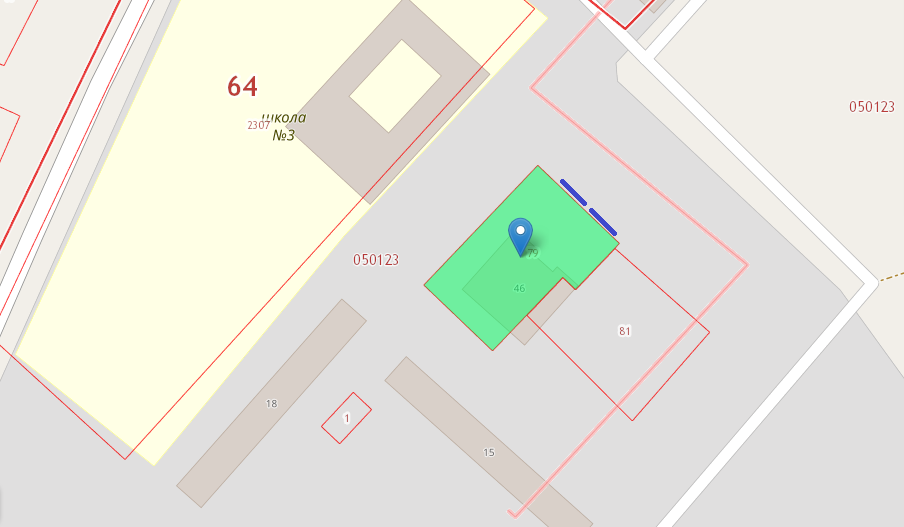 58.Муниципальное бюджетное учреждение дополнительного образования «Детско-юношеская спортивная школа №2  г.Красноармейска Саратовской области»обособленное подразделение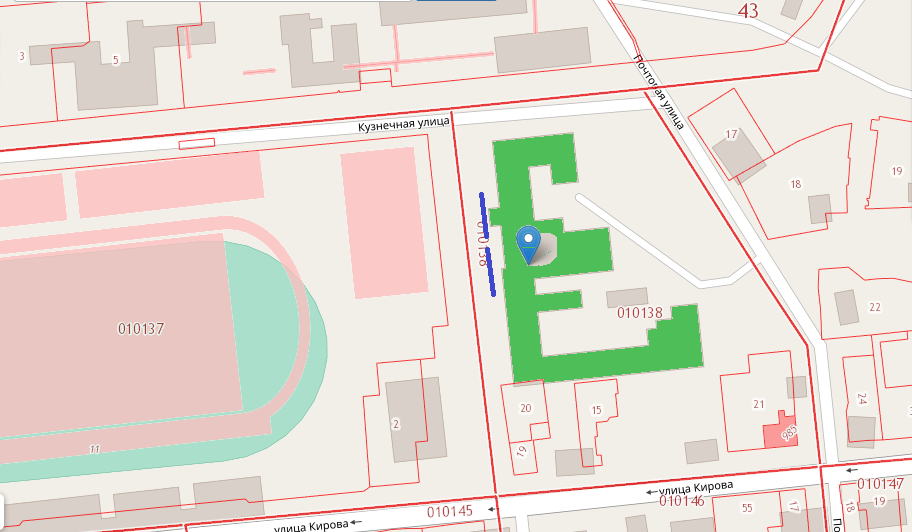  59.Государственное учреждение здравоохранения Саратовской области «Красноармейская районная больница»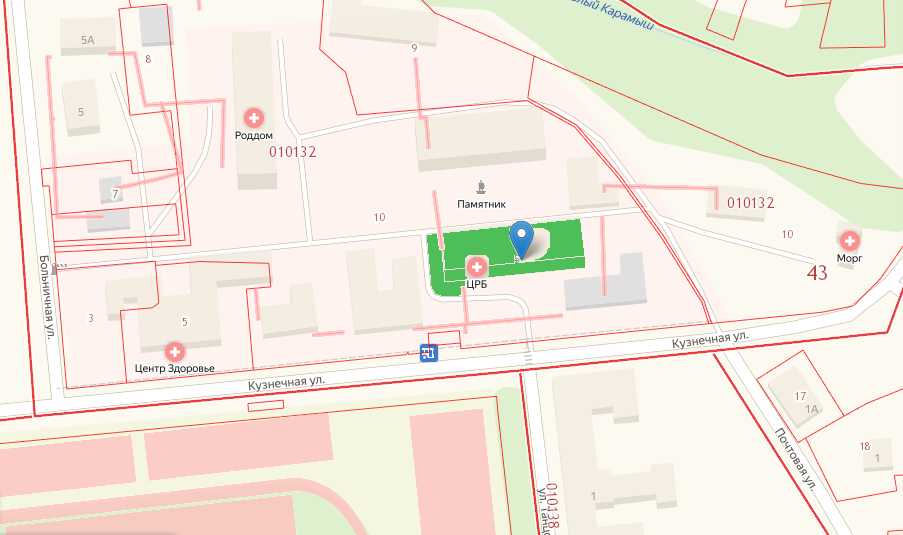 60.Государственное учреждение здравоохранения Саратовской области «Красноармейская центральная районная больница»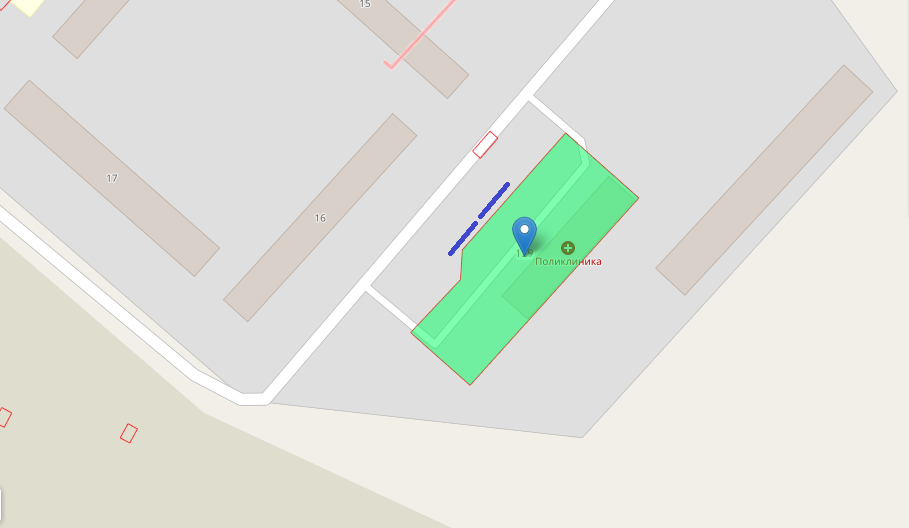 61.Государственное учреждение здравоохранения Красноармейского района Саратовской области «Детская консультация»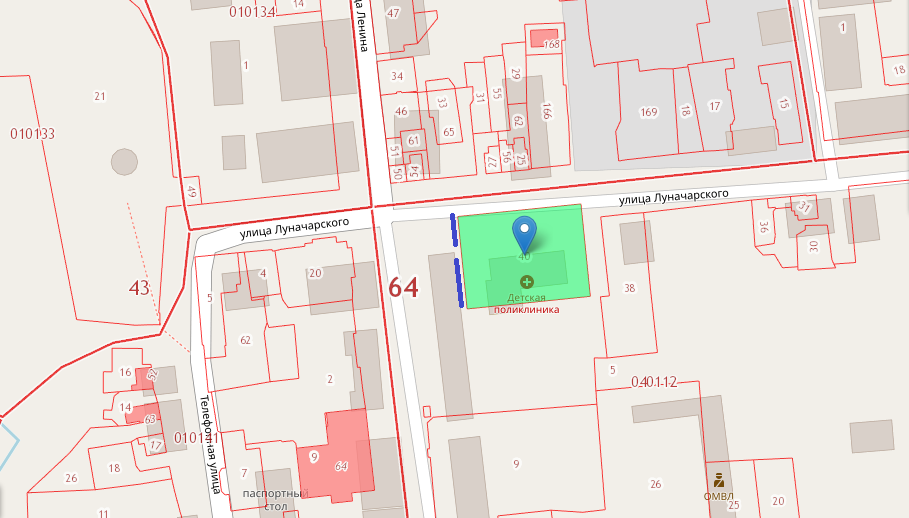 62.ООО «Центр здоровья»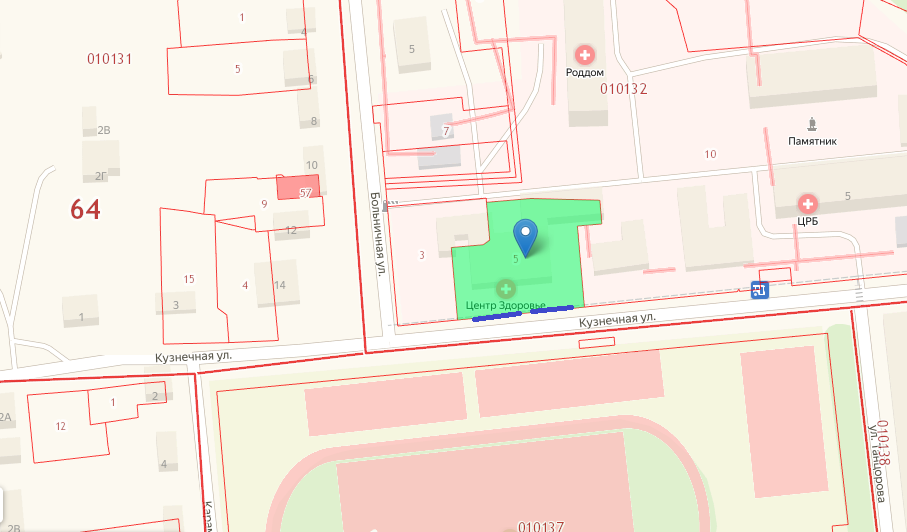  63.Нежилое здание участковой больницы (здание детской консультации и гинекологии)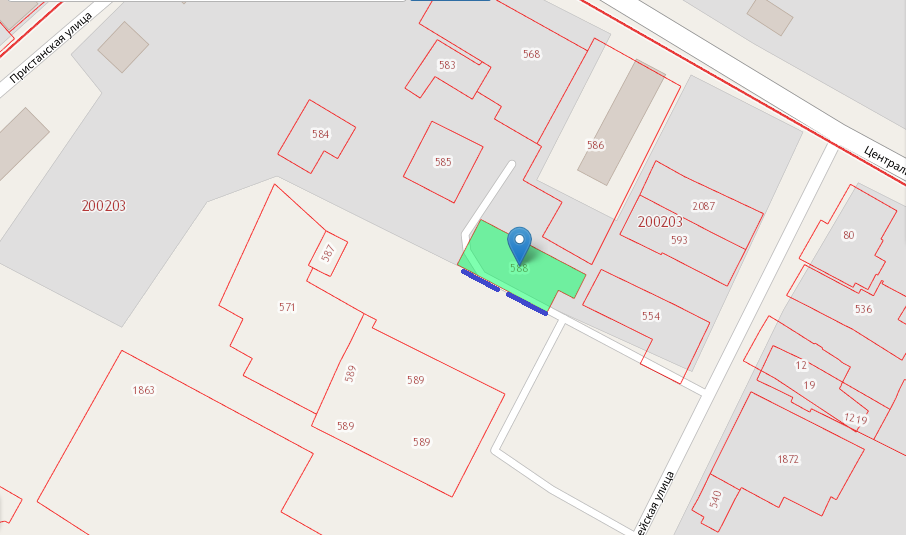 64.Нежилое одноэтажное здание Кухни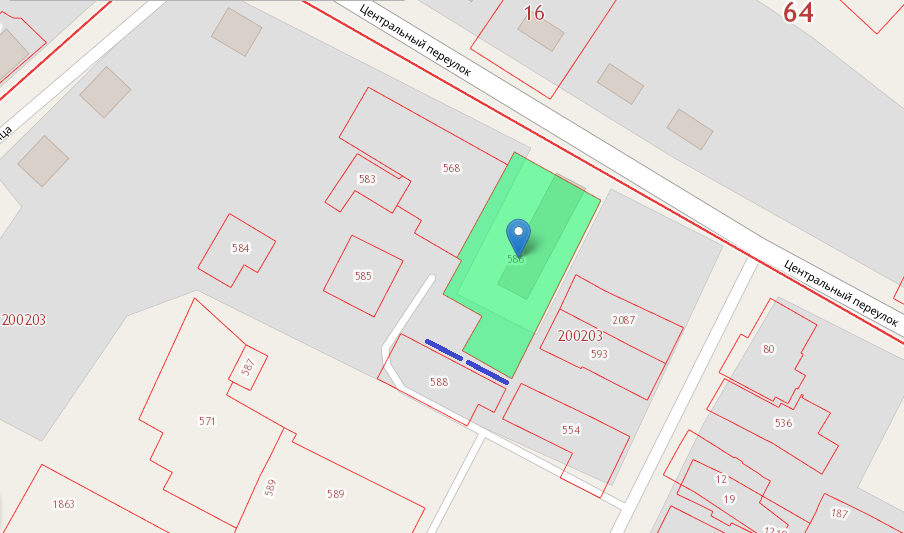 65.Нежилое одноэтажное здание Гаража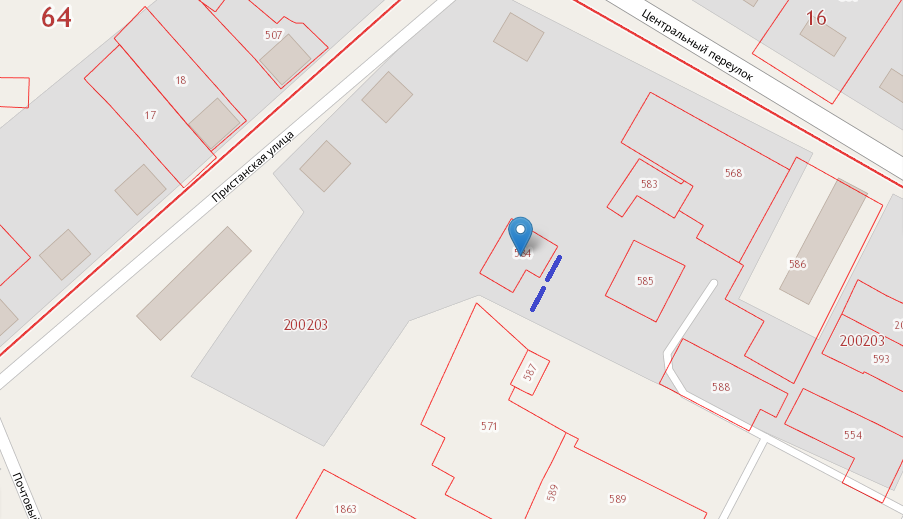 66.Нежилое здание ФАП с.Ваулино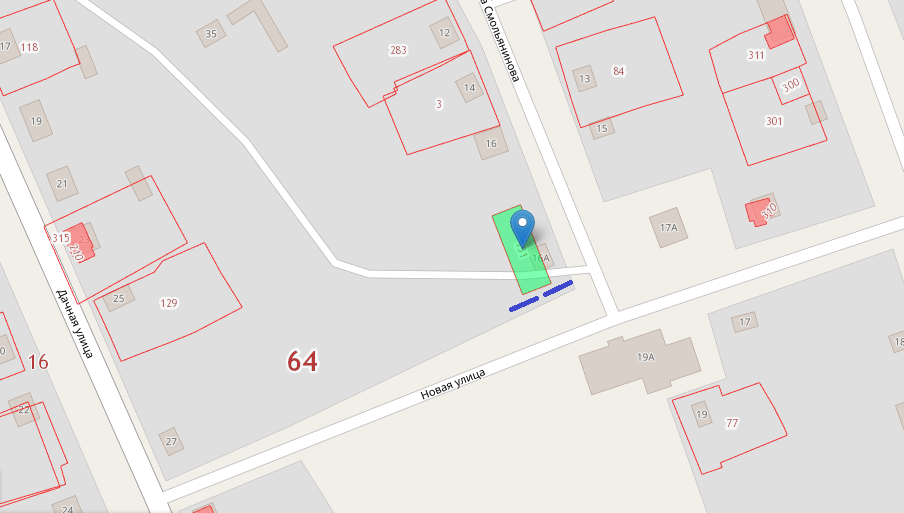  67.Нежилая часть здания ФАП с.Карамышевка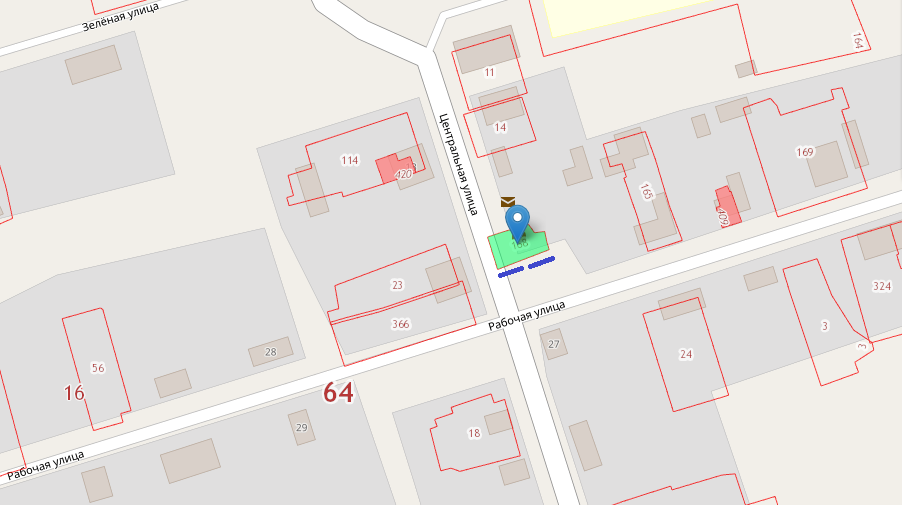 68.Нежилое здание ФАП с.Сплавнуха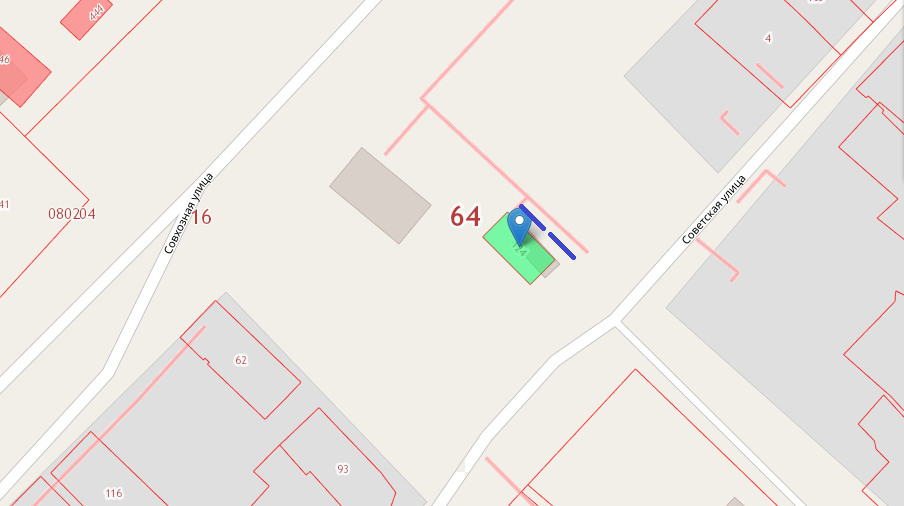 69.Нежилая часть ФАП с.Ключи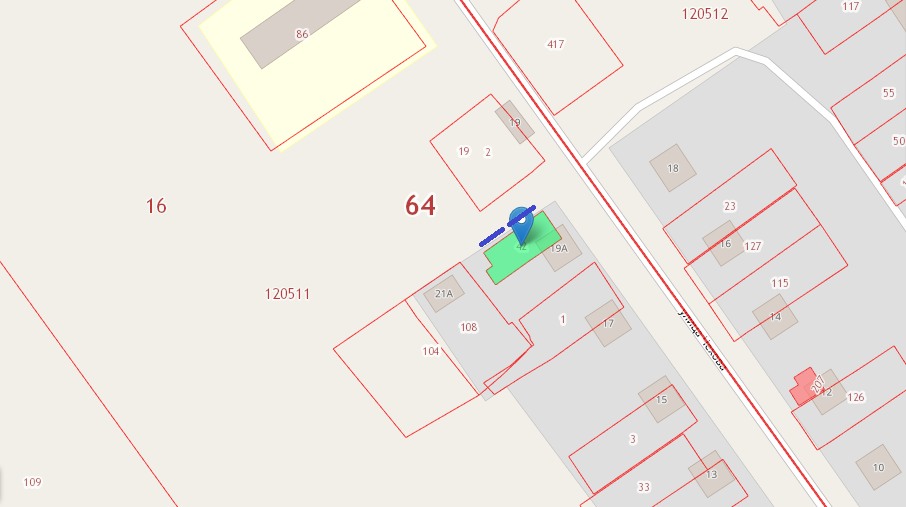 70.Нежилое помещение ФАП ст.Паницкая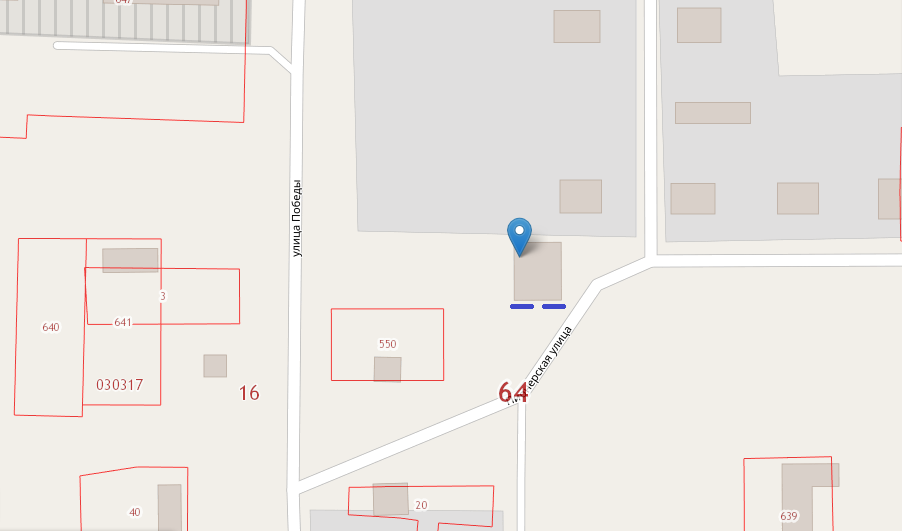 71.Нежилое помещение ФАП р.п. Каменский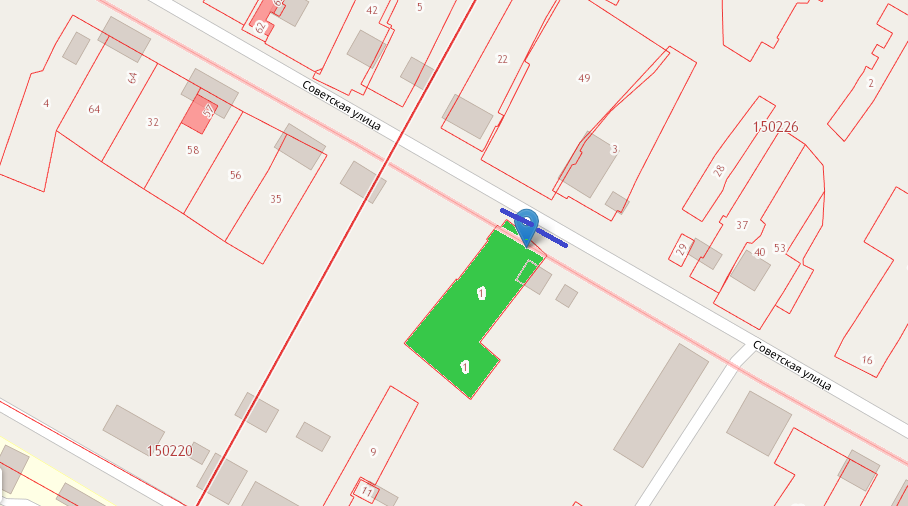 72.Нежилое здание ФАП с.Некрасово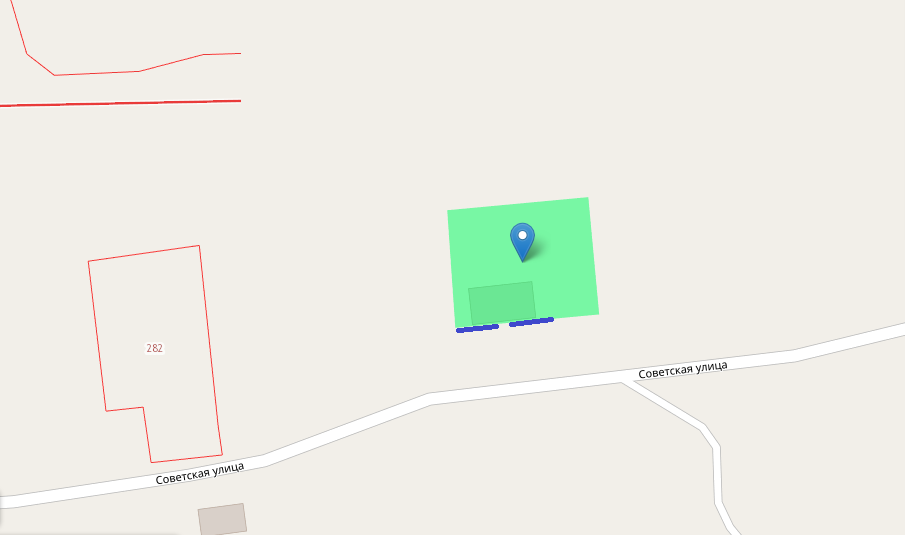 73.Нежилое помещение ФАП с.Нижняя Банновка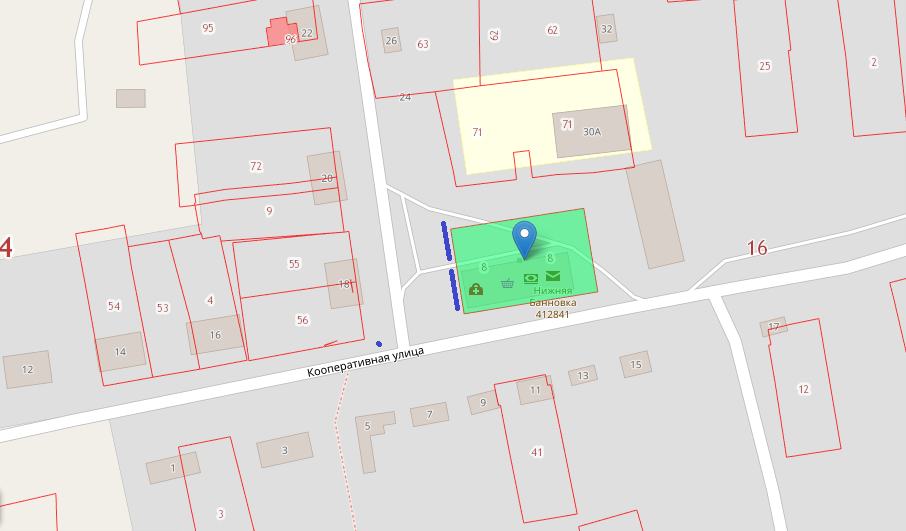 74.Нежилая часть здания ФАП с.Мордово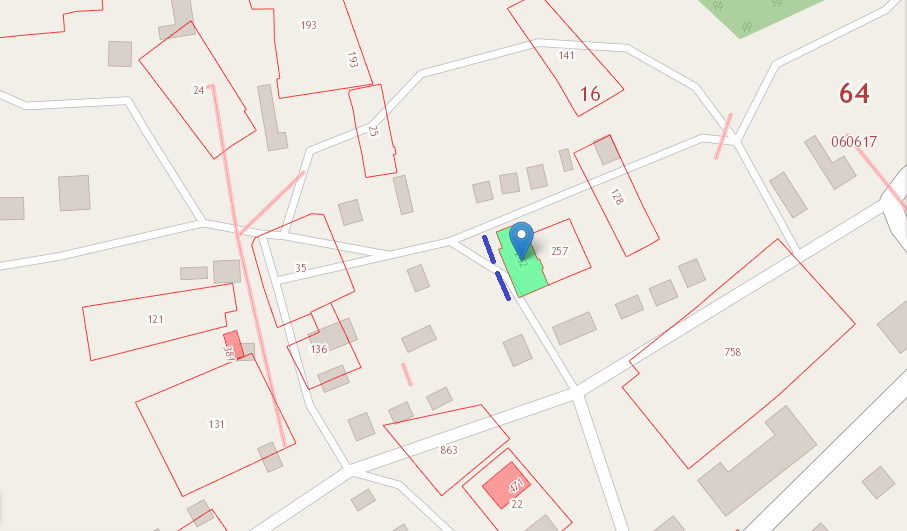 75.Нежилое помещение ФАП с.Высокое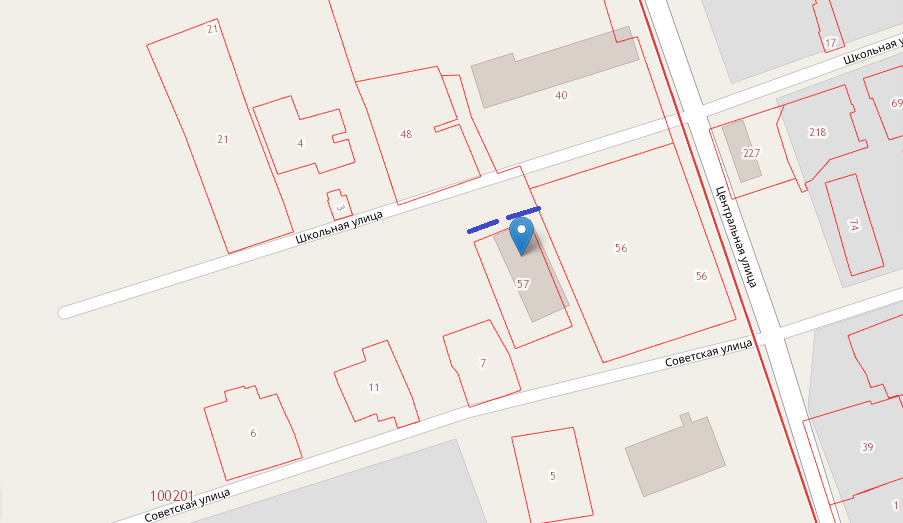 76.Нежилое помещение ФАП с.Карамыш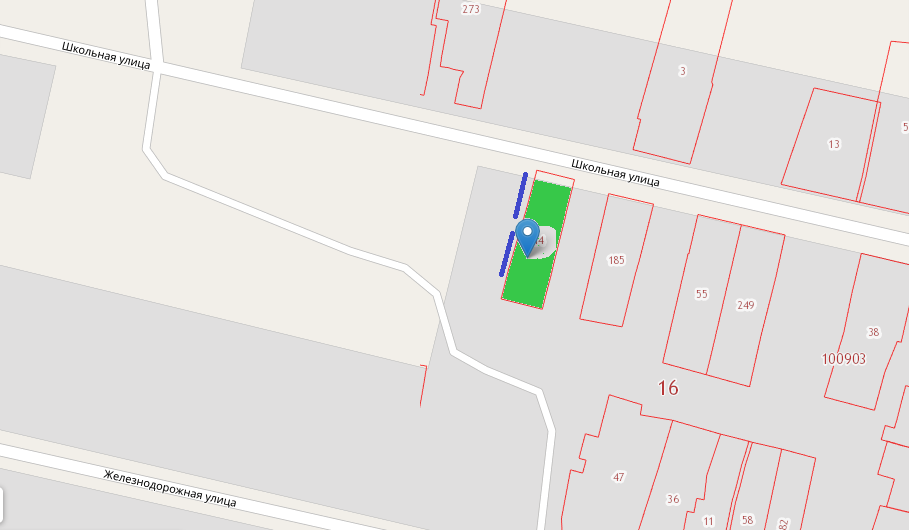 77.Нежилая часть здания ФАП с.Садовое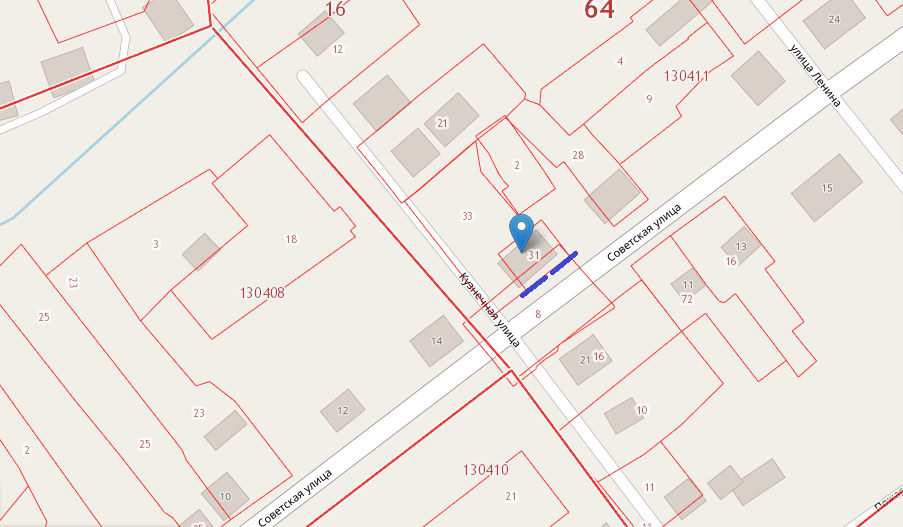 78.Нежилая часть здания ФАП с.Гвардейское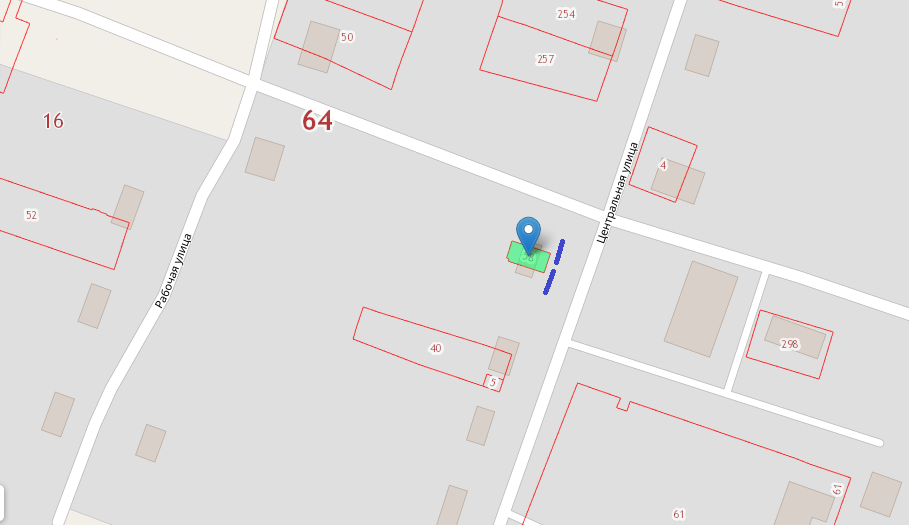 79.Нежилое помещение ФАП с.Елшанка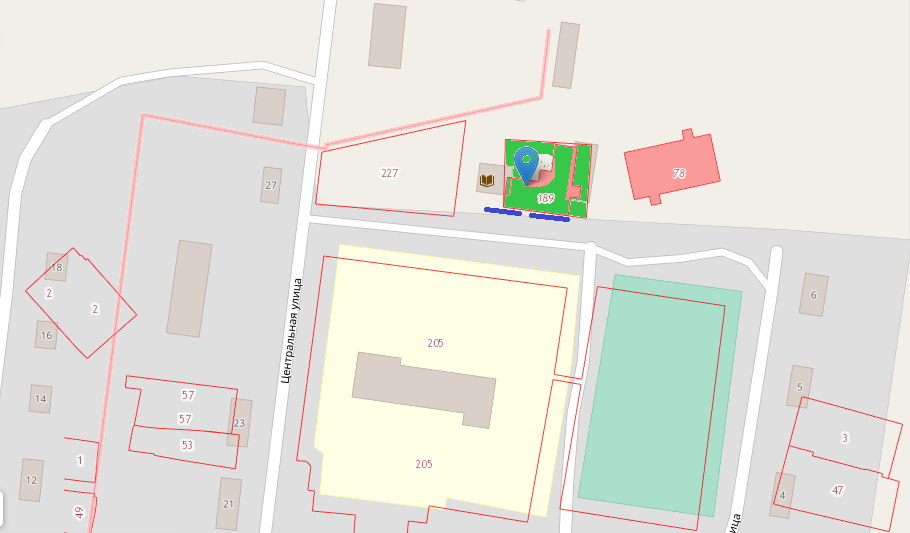 80.Нежилое помещение ФАП с.Дубовка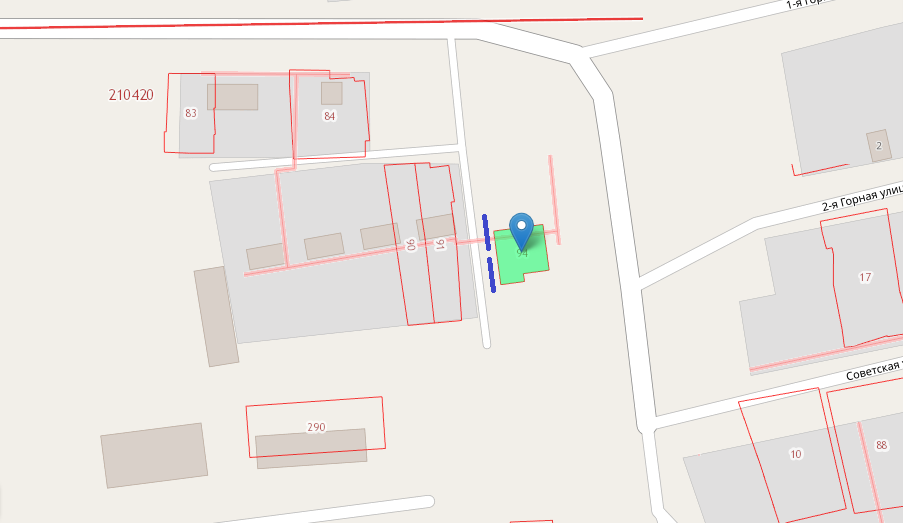 81.нежилое помещение ФАП с.Меловое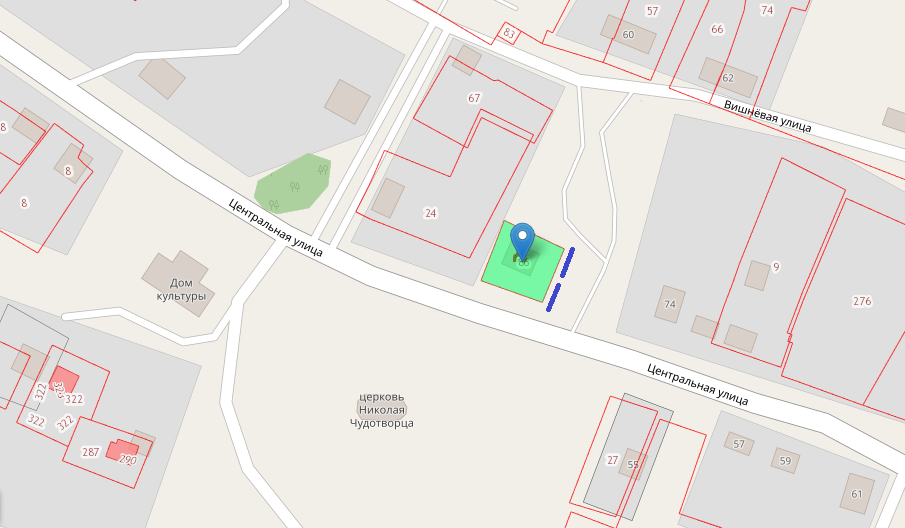 82.Нежилое помещение ФАП с.Старая Топовка 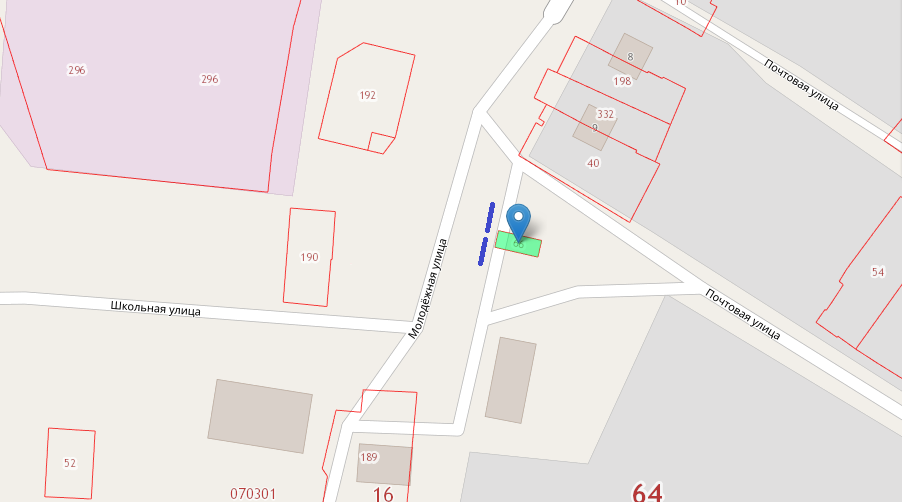 83.Нежилое помещение ФАП с.Гусево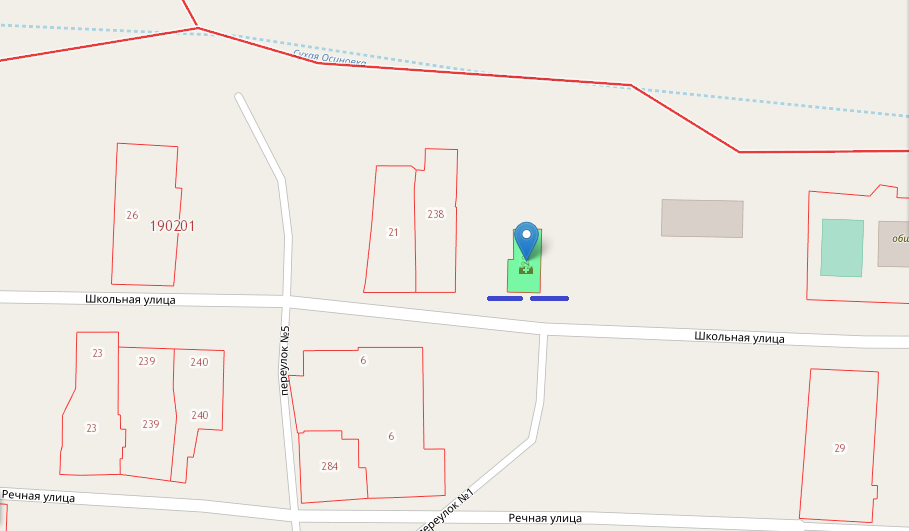 84.Нежилое помещение ФАП с.Ревино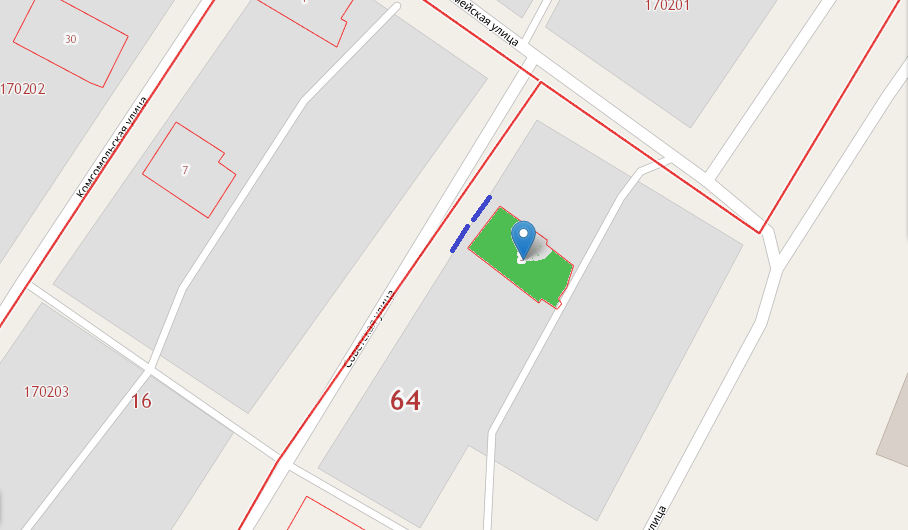 85.Нежилое помещение ФАП с.Усть-Золиха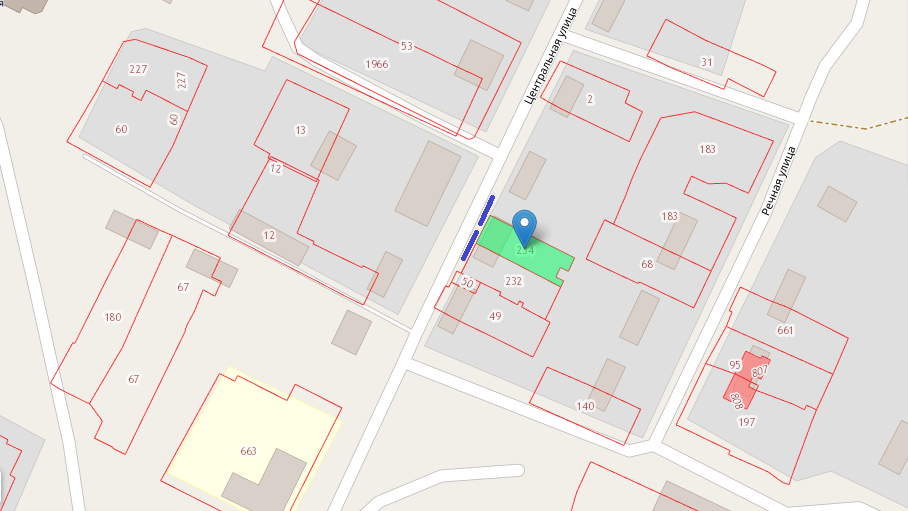 86.Нежилое помещение ФАП с.Рогаткино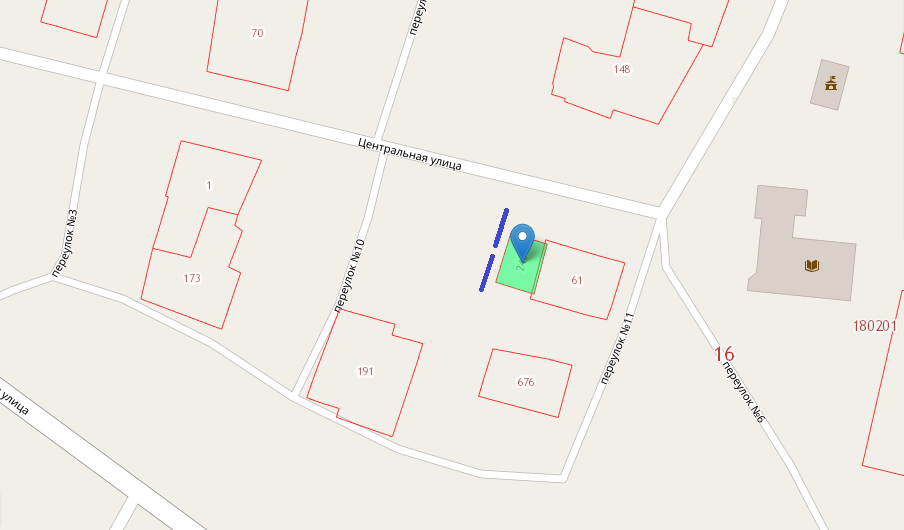 87.Нежилое помещение ФАП с.Бобровка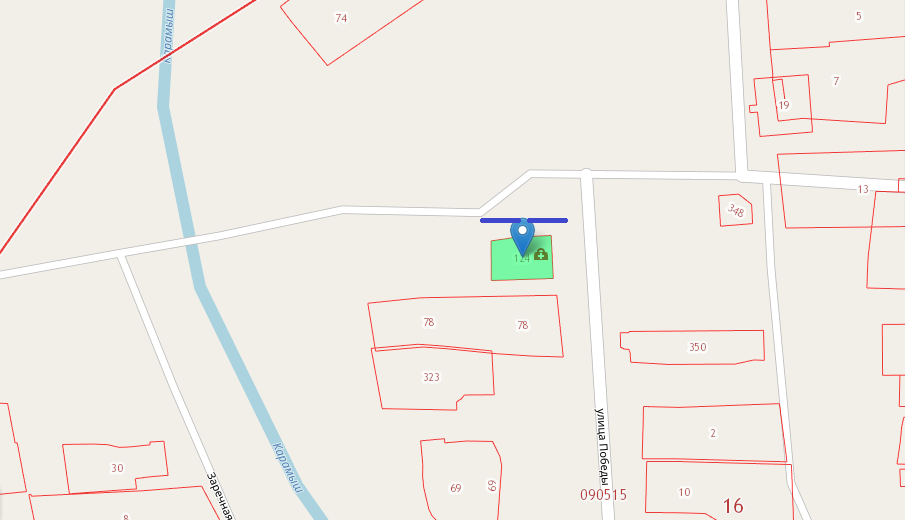 88.Часть нежилого двухэтажного здания ФАП с.Каменка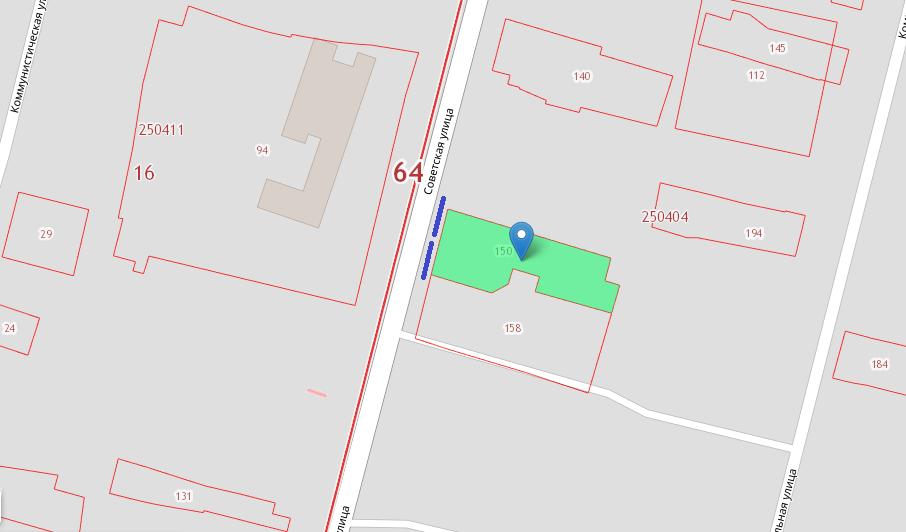 89.Нежилое здание ФАП пос.Каменский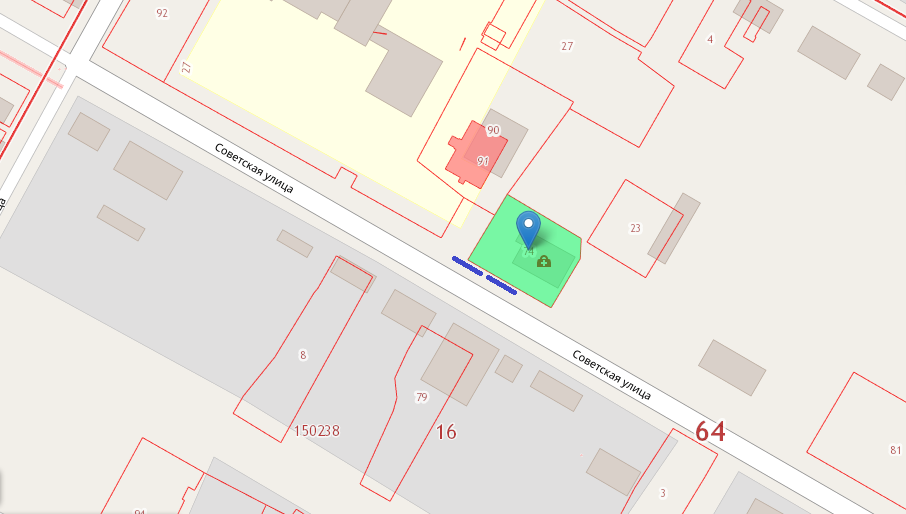 90.Нежилое здание ФАП с.Старая Топовка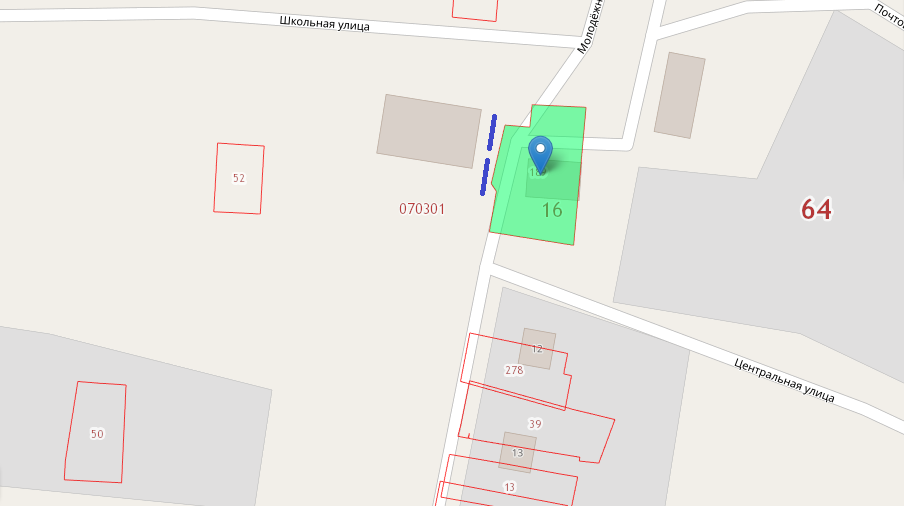 91.Нежилое здание ФАП с.Луганское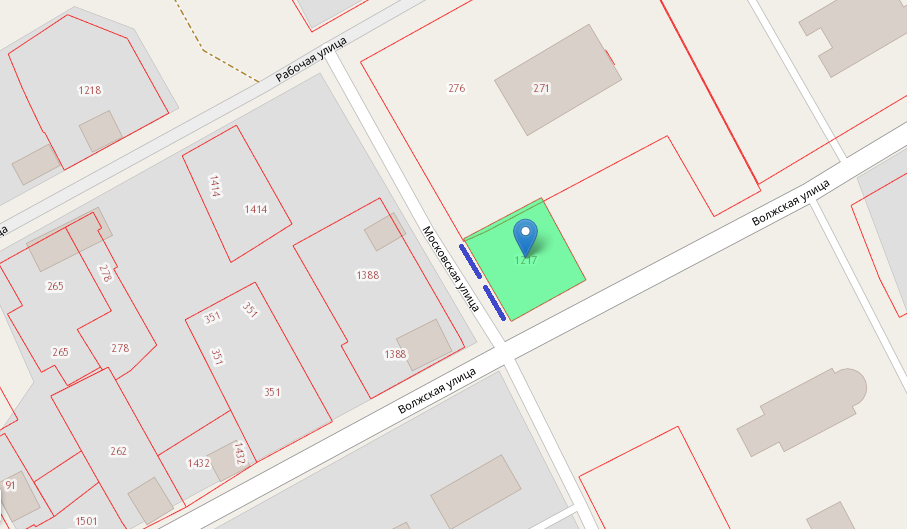 92.Нежилое помещение ВОП с.Первомайское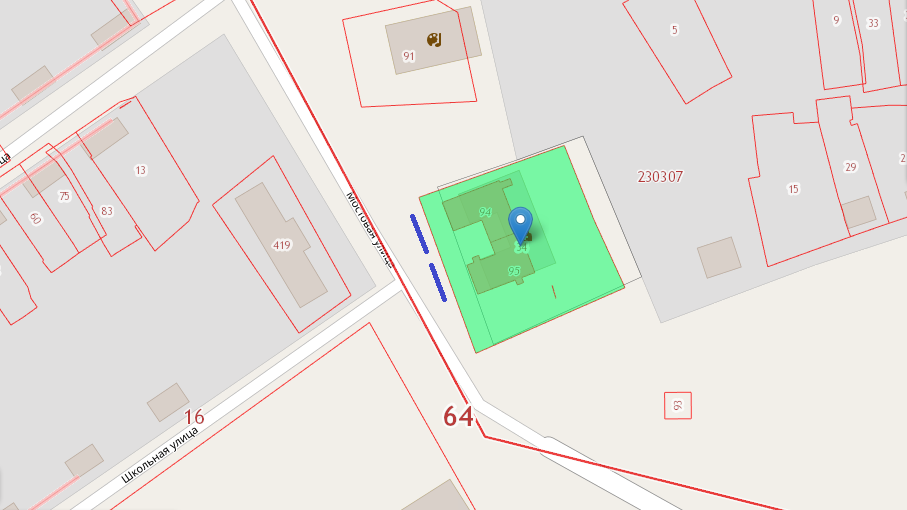 93.Нежилое здание ФАП с.Первомайское94.ООО»Торговый Дом Красноармейский» универсальный розничный  рынок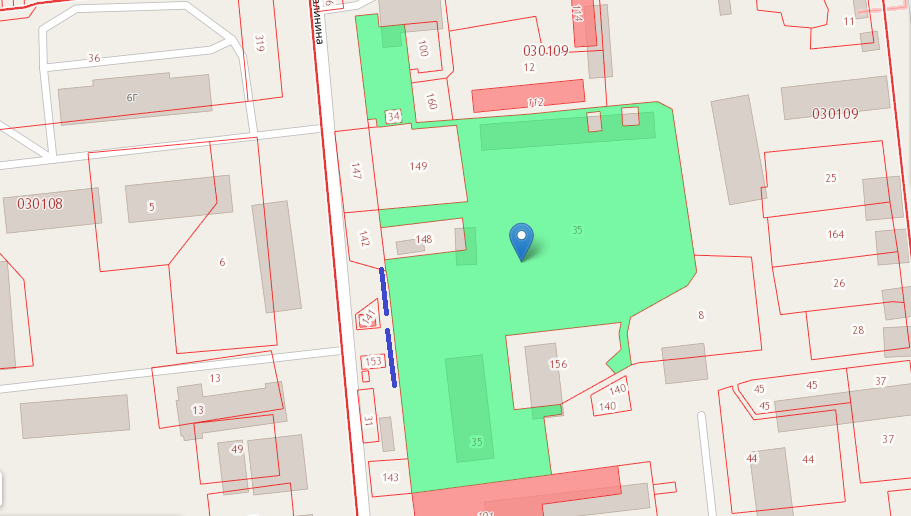 95.Военный комиссариат города Красноармейска и Красноармейского района 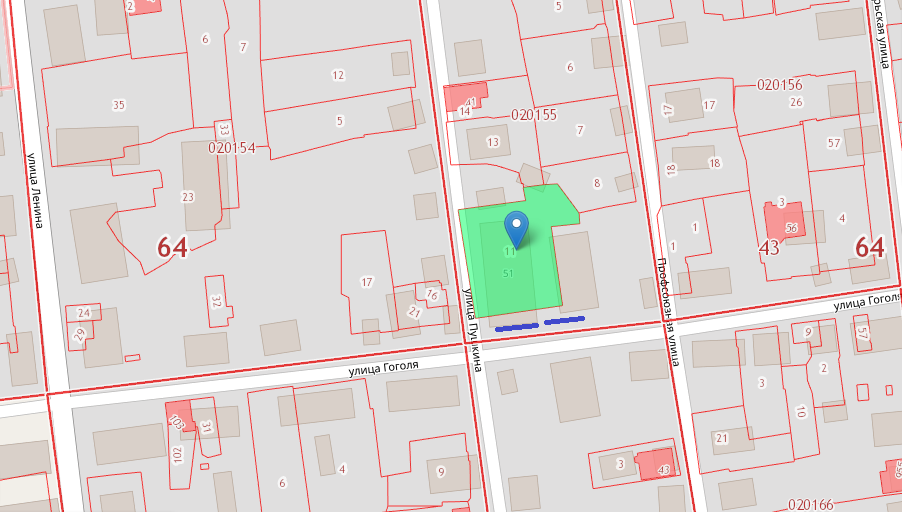  96.Площадка в сквере (торговля алкогольной продукцией на площадке не допускается в течении периода времени проведения публичного мероприятия)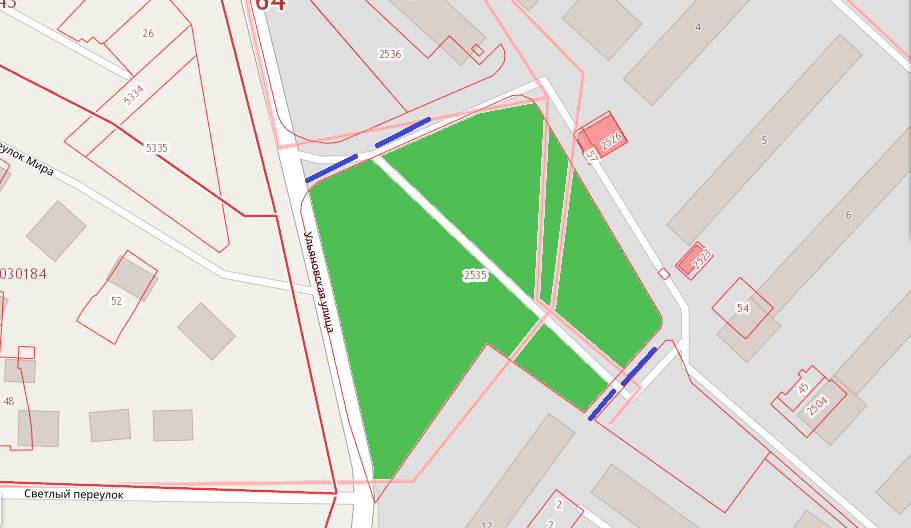 от01 октября 2019г.№755от01 октября 2019г.№755г. Красноармейск№ п/пНаименование объектаНаименование объектаНаименование объектаНаименование объектаАдрес местонахожденияМинимальное расстояние(м)Минимальное расстояние(м)                                        Детские и образовательные организации                                        Детские и образовательные организации                                        Детские и образовательные организации                                        Детские и образовательные организации                                        Детские и образовательные организации                                        Детские и образовательные организации                                        Детские и образовательные организации                                        Детские и образовательные организацииМуниципальное бюджетное общеобразовательное учреждение «Средняя общеобразовательная школа № 2  г. Красноармейска Саратовской области имени Героя Советского Союза Танцорова Г. В.»Муниципальное бюджетное общеобразовательное учреждение «Средняя общеобразовательная школа № 2  г. Красноармейска Саратовской области имени Героя Советского Союза Танцорова Г. В.»412800
 Саратовская обл.,
г.Красноармейск, ул. Почтовая д.423535Муниципальное бюджетное общеобразовательное учреждение «Средняя общеобразовательная школа № 4 г. Красноармейска Саратовской областиМуниципальное бюджетное общеобразовательное учреждение «Средняя общеобразовательная школа № 4 г. Красноармейска Саратовской области412800
Саратовская обл.,
 г.Красноармейск, ул. Захарова,  д.573535Муниципальное бюджетное общеобразовательное учреждение «Средняя общеобразовательная школа № 3  г. Красноармейска Саратовской области имени дважды Героя Советского Союза Скоморохова Н. М.»Муниципальное бюджетное общеобразовательное учреждение «Средняя общеобразовательная школа № 3  г. Красноармейска Саратовской области имени дважды Героя Советского Союза Скоморохова Н. М.»412804
Саратовская обл.,
 г.Красноармейск,                       микрорайон, д. 433535Муниципальное бюджетное общеобразовательное учреждение «Средняя общеобразовательная школа № 8  г. Красноармейска Саратовской области»Муниципальное бюджетное общеобразовательное учреждение «Средняя общеобразовательная школа № 8  г. Красноармейска Саратовской области»412800
Саратовская обл.,
 Красноармейск, ул. Луначарского, д.333535Муниципальное бюджетное общеобразовательное учреждение «Средняя общеобразовательная школа № 8  г. Красноармейска Саратовской области»Муниципальное бюджетное общеобразовательное учреждение «Средняя общеобразовательная школа № 8  г. Красноармейска Саратовской области»Муниципальное бюджетное общеобразовательное учреждение «Основная общеобразовательная школа с.Бобровка Красноармейского района Саратовской области»Муниципальное бюджетное общеобразовательное учреждение «Основная общеобразовательная школа с.Бобровка Красноармейского района Саратовской области»412836
Саратовская обл.,35
Красноармейский р-35н, 
с. Бобровка,  ул. Школ35ьная, д.113535Муниципальное бюджетное общеобразовательное учреждение «Основная общеобразовательная школа № 22 с.Нижняя Банновка Красноармейского района Саратовской области»Муниципальное бюджетное общеобразовательное учреждение «Основная общеобразовательная школа № 22 с.Нижняя Банновка Красноармейского района Саратовской области»412841
Саратовская обл.,
Красноармейский р-н, 
с. Нижняя  Банновка, ул. Кооперативная, д.483535Муниципальное бюджетное  общеобразовательное учреждение «Основная общеобразовательная школа с.Высокое Красноармейского района Саратовской области»Муниципальное бюджетное  общеобразовательное учреждение «Основная общеобразовательная школа с.Высокое Красноармейского района Саратовской области»412816 
Саратовская обл.,
Красноармейский р-н, 
с. Высокое, ул. Школьная, д.63535Муниципальное бюджетное общеобразовательное учреждение «Основная общеобразовательная школа с.Елшанка Красноармейского района Саратовской области»Муниципальное бюджетное общеобразовательное учреждение «Основная общеобразовательная школа с.Елшанка Красноармейского района Саратовской области»412840
Саратовская обл.,
 Красноармейский р-н, 
с. Елшанка, ул.55 лет Победы, д.23535Муниципальное бюджетное общеобразовательное учреждение «Средняя общеобразовательная школа № 11 с.Золотое Красноармейского района Саратовской области»Муниципальное бюджетное общеобразовательное учреждение «Средняя общеобразовательная школа № 11 с.Золотое Красноармейского района Саратовской области»412825
Саратовская обл.Красноармейский р-н, 
с. Золотое, ул. Красноармейская, д.83535Муниципальное бюджетное общеобразовательное учреждение «Средняя общеобразовательная школа № 10 п.Каменский Красноармейского района Саратовской области»Муниципальное бюджетное общеобразовательное учреждение «Средняя общеобразовательная школа № 10 п.Каменский Красноармейского района Саратовской области»412815
Саратовскаяобл.,Красноармейский р-н, 
п. Каменский, ул. Советская, д.373535Муниципальное бюджетное общеобразовательное учреждение «Основная общеобразовательная школа № 6 с.Каменка Красноармейского района Саратовской области»Муниципальное бюджетное общеобразовательное учреждение «Основная общеобразовательная школа № 6 с.Каменка Красноармейского района Саратовской области»412845
Саратовская обл.,
Красноармейский р-н, 
с. Каменка,                                ул. Советская, 123535Муниципальное бюджетное общеобразовательное учреждение «Средняя общеобразовательная школа  № 52 ст.Карамыш Красноармейского района Саратовской области»Муниципальное бюджетное общеобразовательное учреждение «Средняя общеобразовательная школа  № 52 ст.Карамыш Красноармейского района Саратовской области»412810
Саратовская обл.,
Красноармейский р-н, 
ст. Карамыш, ул. Октябрьская, д.113535Муниципальное бюджетное общеобразовательное учреждение «Средняя общеобразовательная школа № 19 с. Луганское Красноармейского района Саратовской области»Муниципальное бюджетное общеобразовательное учреждение «Средняя общеобразовательная школа № 19 с. Луганское Красноармейского района Саратовской области»412832
Саратовская обл.,
Красноармейский р-н, 
с. Луганское, ул. Волжская, д.453535Муниципальное бюджетное  общеобразовательное учреждение «Основная общеобразовательная школа с.Некрасово Красноармейского района Саратовской области»Муниципальное бюджетное  общеобразовательное учреждение «Основная общеобразовательная школа с.Некрасово Красноармейского района Саратовской области»412833
Саратовская обл.,
Красноармейский р-н, 
с. Некрасово,  ул. Кирова, д.32 а3535Муниципальное бюджетное общеобразовательное учреждение «Основная общеобразовательная школа № 7 ст.Паницкая  Красноармейского района Саратовской области»Муниципальное бюджетное общеобразовательное учреждение «Основная общеобразовательная школа № 7 ст.Паницкая  Красноармейского района Саратовской области»412813
Саратовская обл.,
Красноармейский р-н, 
ст. Паницкая, ул. Пионерская, д.143535Муниципальное бюджетное общеобразовательное учреждение «Средняя общеобразовательная школа № 23 с.Первомайское Красноармейского района Саратовской области»Муниципальное бюджетное общеобразовательное учреждение «Средняя общеобразовательная школа № 23 с.Первомайское Красноармейского района Саратовской области»412840
Саратовская обл.,
Красноармейский р-н, 
с. Первомайское, ул. Школьная, д.163535Муниципальное бюджетное общеобразовательное учреждение «Основная общеобразовательная школа с.Рогаткино Красноармейского района Саратовской области»Муниципальное бюджетное общеобразовательное учреждение «Основная общеобразовательная школа с.Рогаткино Красноармейского района Саратовской области»412812
Саратовская обл.,
Красноармейский р-н, 
с. Рогаткино, ул. Центральная, д.643535Муниципальное бюджетное общеобразовательное учреждение «Основная общеобразовательная школа с. Садовое Красноармейского района Саратовской области»Муниципальное бюджетное общеобразовательное учреждение «Основная общеобразовательная школа с. Садовое Красноармейского района Саратовской области»412821
Саратовская обл.,
Красноармейский р-н, 
с. Садовое, ул. Первомайская,д.123535Муниципальное бюджетное общеобразовательное учреждение «Основная общеобразовательная школа  с.Сплавнуха Красноармейского района Саратовской области»Муниципальное бюджетное общеобразовательное учреждение «Основная общеобразовательная школа  с.Сплавнуха Красноармейского района Саратовской области»412834
Саратовская обл.,
Красноармейский р-н, 
с. Сплавнуха, ул.Ленина, д.303535Муниципальное бюджетное общеобразовательное учреждение «Основная общеобразовательная школа с.Старая  Топовка Красноармейского района Саратовской области»Муниципальное бюджетное общеобразовательное учреждение «Основная общеобразовательная школа с.Старая  Топовка Красноармейского района Саратовской области»412835
Саратовская обл.,
Красноармейский р-н, 
с. Старая  Топовка, ул.Школьная, д.93535Муниципальное бюджетное общеобразовательное учреждение «Основная общеобразовательная школа с.Гвардейское Красноармейского района Саратовской области»Муниципальное бюджетное общеобразовательное учреждение «Основная общеобразовательная школа с.Гвардейское Красноармейского района Саратовской области»412845
Саратовская обл.,
Красноармейский р-н, 
с. Гвардейское,  ул. Заречная, д.233535Муниципальное бюджетное общеобразовательное учреждение «Основная общеобразовательная школа с.Гусево Красноармейского района Саратовской области»Муниципальное бюджетное общеобразовательное учреждение «Основная общеобразовательная школа с.Гусево Красноармейского района Саратовской области»412818
Саратовская обл.,
Красноармейский р-н, 
с. Гусево, ул.Школьная, д.13535Муниципальное бюджетное общеобразовательное учреждение «Основная общеобразовательная школа с. Дубовка Красноармейского района Саратовской области»Муниципальное бюджетное общеобразовательное учреждение «Основная общеобразовательная школа с. Дубовка Красноармейского района Саратовской области»412824
Саратовская обл.,
Красноармейский р-н, 
с.Дубовка, ул. Советская, д.263535Муниципальное бюджетное общеобразовательное учреждение "Основная общеобразовательная школа № 17 с.Карамышевка  Красноармейского района Саратовской области»Муниципальное бюджетное общеобразовательное учреждение "Основная общеобразовательная школа № 17 с.Карамышевка  Красноармейского района Саратовской области»412819
Саратовская обл.,
 Красноармейский р-н, 
с. Карамышевка, ул.Центральная, д. 143535Муниципальное бюджетное общеобразовательное учреждение «Основная общеобразовательная школа с.Мордово Красноармейского района Саратовской области»Муниципальное бюджетное общеобразовательное учреждение «Основная общеобразовательная школа с.Мордово Красноармейского района Саратовской области»413830 
Саратовская обл.,
Красноармейский р-н, 
с.Мордово, ул.Садовая, д.23535Муниципальное бюджетное общеобразовательное учреждение «Основная общеобразовательная школа с.Меловое Красноармейского района Саратовской области»Муниципальное бюджетное общеобразовательное учреждение «Основная общеобразовательная школа с.Меловое Красноармейского района Саратовской области»412814
Саратовская обл.,
Красноармейский р-н, 
с.Меловое, ул. Вишневая, д.583535Муниципальное бюджетное общеобразовательное учреждение «Основная общеобразовательная школа  № 40 с.Ваулино  Красноармейского района Саратовской области»Муниципальное бюджетное общеобразовательное учреждение «Основная общеобразовательная школа  № 40 с.Ваулино  Красноармейского района Саратовской области»412826
Саратовская обл.,
Красноармейский р-н, 
с. Ваулино, ул.Школьная, д.193535Муниципальное бюджетное общеобразовательное учреждение «Основная общеобразовательная школа № 19 с.Ключи  Красноармейского района Саратовской области»Муниципальное бюджетное общеобразовательное учреждение «Основная общеобразовательная школа № 19 с.Ключи  Красноармейского района Саратовской области»412811 
Саратовская обл.,
Красноармейский р-н, 
с. Ключи,  ул. Советская, д.5а3535Муниципальное бюджетное общеобразовательное учреждение «Основная общеобразовательная школа № 24 с. Ревино Красноармейского районаСаратовской области»Муниципальное бюджетное общеобразовательное учреждение «Основная общеобразовательная школа № 24 с. Ревино Красноармейского районаСаратовской области»412823
Саратовская обл.,
Красноармейский р-н, 
с. Ревино, ул. Советская, д.203535Муниципальное вечернее (сменное) бюджетное общеобразовательное учреждение "Вечерняя (сменная) средняя общеобразовательная школа № 43  ст. Паницкая Красноармейского районаСаратовской области Муниципальное вечернее (сменное) бюджетное общеобразовательное учреждение "Вечерняя (сменная) средняя общеобразовательная школа № 43  ст. Паницкая Красноармейского районаСаратовской области 412800                                                                Саратовская обл., Красноармейский р-н,                                    ст. Паницкая, ул. Мира, д.323535Муниципальное бюджетное дошкольное образовательное учреждение «Детский сад  №3 города Красноармейска Саратовской области»Муниципальное бюджетное дошкольное образовательное учреждение «Детский сад  №3 города Красноармейска Саратовской области»412800, Саратовская область, город Красноармейск,ул.Интернациональная д.6\33535Муниципальное бюджетное дошкольное образовательное учреждение «Детский сад  №9 города Красноармейска Саратовской области»Муниципальное бюджетное дошкольное образовательное учреждение «Детский сад  №9 города Красноармейска Саратовской области»412800, Саратовская область, г.Красноармейск, ул. Комсомольская, д.163535Муниципальное бюджетное дошкольное образовательное учреждение «Детский сад №10 города Красноармейска Саратовской области»Муниципальное бюджетное дошкольное образовательное учреждение «Детский сад №10 города Красноармейска Саратовской области»412800, Саратовская область, г. Красноармейск, улИнтернациональнаяд.203535Муниципальное бюджетное дошкольное образовательное учреждение «Детский сад №12 города Красноармейска Саратовской области»Муниципальное бюджетное дошкольное образовательное учреждение «Детский сад №12 города Красноармейска Саратовской области»412801, Саратовская область,г.Красноармейск, ул. 1 Мая, д.8\А3535Муниципальное бюджетное дошкольное образовательное учреждение «Детский сад №14 города Красноармейска Саратовской области»Муниципальное бюджетное дошкольное образовательное учреждение «Детский сад №14 города Красноармейска Саратовской области»412804, Саратовская область, г.Красноармейск, 5 микрорайон, д.473535Муниципальное бюджетное дошкольное образовательное учреждение «Детский сад №15 города Красноармейска Саратовской области»Муниципальное бюджетное дошкольное образовательное учреждение «Детский сад №15 города Красноармейска Саратовской области»412801, Саратовская область, г.Красноармейск ул. Республиканская, д.243535Муниципальное бюджетное дошкольное образовательное учреждение «Детский сад №16 города Красноармейска Саратовской области»Муниципальное бюджетное дошкольное образовательное учреждение «Детский сад №16 города Красноармейска Саратовской области»412804, Саратовская область, г.Красноармейск, 5 микрорайон, д.483535Муниципальное бюджетное дошкольное образовательное учреждение «Детский сад №18 города Красноармейска Саратовской области»Муниципальное бюджетное дошкольное образовательное учреждение «Детский сад №18 города Красноармейска Саратовской области»412804, Саратовская область, г.Красноармейск, 1 микрорайон, д.203535Муниципальное бюджетное дошкольное образовательное учреждение «Детский сад   села Ключи Красноармейского района Саратовской области»Муниципальное бюджетное дошкольное образовательное учреждение «Детский сад   села Ключи Красноармейского района Саратовской области»412811, Саратовская область, Красноармейский р-н, с. Ключи, ул. Чехова, д.213535Муниципальное бюджетное дошкольное образовательное учреждение «Детский сад  села Золотое Красноармейского района Саратовской области»Муниципальное бюджетное дошкольное образовательное учреждение «Детский сад  села Золотое Красноармейского района Саратовской области»412825, Саратовская область, Красноармейский р-н, с Золотое, ул. Колхозная, д.23535Муниципальное бюджетное дошкольное образовательное учреждение «Детский сад   села Сосновка Красноармейского района Саратовской области»Муниципальное бюджетное дошкольное образовательное учреждение «Детский сад   села Сосновка Красноармейского района Саратовской области»412831, Саратовская область, Красноармейский район, с  Сосновка, ул. Школьная, д.213535Муниципальное бюджетное дошкольное образовательное учреждение «Детский сад  посёлка  Каменский Красноармейского района Саратовской области»Муниципальное бюджетное дошкольное образовательное учреждение «Детский сад  посёлка  Каменский Красноармейского района Саратовской области»412815, Саратовская область, Красноармейский р-н, п Каменский, ул. М. Горького, д.203535Муниципальное бюджетное дошкольное образовательное учреждение «Детский сад   села Бобровка Красноармейского района Саратовской области»Муниципальное бюджетное дошкольное образовательное учреждение «Детский сад   села Бобровка Красноармейского района Саратовской области»412836, Саратовская область, Красноармейский р-н, с Бобровка, ул. Речная, д.103535Муниципальное бюджетное дошкольное образовательное учреждение «Детский сад  села Сплавнуха Красноармейского района Саратовской области»Муниципальное бюджетное дошкольное образовательное учреждение «Детский сад  села Сплавнуха Красноармейского района Саратовской области»412834, Саратовская область, Красноармейский р-н, с. Сплавнуха, ул. Ленина, д.213535Муниципальное бюджетное дошкольное образовательное учреждение «Детский сад  села Ревино Красноармейского района Саратовской области»Муниципальное бюджетное дошкольное образовательное учреждение «Детский сад  села Ревино Красноармейского района Саратовской области»412823, Саратовская область, Красноармейский р-н, с Ревино, ул. Комсомольская, д.13 «А»3535Муниципальное бюджетное дошкольное образовательное учреждение «Детский сад села Усть - Золиха Красноармейского района Саратовской области»Муниципальное бюджетное дошкольное образовательное учреждение «Детский сад села Усть - Золиха Красноармейского района Саратовской области»412817, Саратовская область, Красноармейский р-н, с Усть - Золиха, ул. Центральная, д.30 3535Муниципальное бюджетное дошкольное образовательное учреждение «Детский сад села Рогаткино Красноармейского района Саратовской области»Муниципальное бюджетное дошкольное образовательное учреждение «Детский сад села Рогаткино Красноармейского района Саратовской области»412812, Саратовская область, Красноармейский р-н, с. Рогаткино, ул. Заводская, д.303535Муниципальное бюджетное дошкольное образовательное учреждение «Детский сад села Каменка Красноармейского района Саратовской области»Муниципальное бюджетное дошкольное образовательное учреждение «Детский сад села Каменка Красноармейского района Саратовской области»412845, Саратовская область, Красноармейский р-н, с.Каменка, ул. Советская, д.33 «Б»3535Муниципальное бюджетное дошкольное образовательное учреждение «Детский сад села Нижняя Банновка Красноармейского района Саратовской области»Муниципальное бюджетное дошкольное образовательное учреждение «Детский сад села Нижняя Банновка Красноармейского района Саратовской области»412841, Саратовская область, Красноармейский р-н,  с. Нижняя Банновка, ул. Кооперативная, д.30 «А»3535Муниципальное бюджетное дошкольное образовательное учреждение «Детский сад села Садовое Красноармейского района Саратовской области»Муниципальное бюджетное дошкольное образовательное учреждение «Детский сад села Садовое Красноармейского района Саратовской области»412821, Саратовская область, Красноармейский р-н, с Садовое, ул. Советская, д.1 3535Муниципальное бюджетное дошкольное образовательное учреждение «Детский сад села Высокое Красноармейского района Саратовской области»Муниципальное бюджетное дошкольное образовательное учреждение «Детский сад села Высокое Красноармейского района Саратовской области»412816, Саратовская область, Красноармейский р-н, с Высокое, ул. Кооперативная, д.13535Муниципальное бюджетное дошкольное образовательное учреждение «Детский сад станции Карамыш Красноармейского района Саратовской области»Муниципальное бюджетное дошкольное образовательное учреждение «Детский сад станции Карамыш Красноармейского района Саратовской области»412810, Саратовская область, Красноармейский р-н, ст Карамыш, ул. Первомайская , д.193535Красноармейский Автомобильный Колледж филиал Федерального государственного бюджетного образовательного учреждения высшего образования «Российская Академия народного хозяйства и государственной службы при президенте РФ»Красноармейский Автомобильный Колледж филиал Федерального государственного бюджетного образовательного учреждения высшего образования «Российская Академия народного хозяйства и государственной службы при президенте РФ»415800, Саратовская область,Г.Красноармейск,Ул. Б-Хмельницкого ,Д.1113535Муниципальное бюджетное  образовательное учреждение дополнительного образования детей «Дом детского творчества с. Золотое Красноармейского района Саратовской области имени Героя Советского Союза Синельникова .В.П.»Муниципальное бюджетное  образовательное учреждение дополнительного образования детей «Дом детского творчества с. Золотое Красноармейского района Саратовской области имени Героя Советского Союза Синельникова .В.П.»412825 Саратовская область, Красноармейский р-н,с Золотое, ул. Красноармейская, д.633535Муниципальное бюджетное образовательное учреждение дополнительного образования «Центр творчества, отдыха, туризма детей и молодёжи города Красноармейска Саратовской области»Муниципальное бюджетное образовательное учреждение дополнительного образования «Центр творчества, отдыха, туризма детей и молодёжи города Красноармейска Саратовской области»412804, Саратовская область, г  Красноармейск, ул. Кондакова, д.52353556.56.56.Муниципальное бюджетное учреждение дополнительного образования «Детско-юношеская спортивная школа №1 г.Красноармейска Саратовской области»412800Саратовская область,г.Красноармейск,Ул.Кирова, д.9412800Саратовская область,г.Красноармейск,Ул.Кирова, д.9412800Саратовская область,г.Красноармейск,Ул.Кирова, д.93557.57.57.Муниципальное бюджетное учреждение дополнительного образования «Детско-юношеская спортивная школа №1 г.Красноармейска Саратовской области»обособленное подразделение бассеин «Юность»412800,Саратовская область , г.Красноармейск,5-й мкр, 3.412800,Саратовская область , г.Красноармейск,5-й мкр, 3.412800,Саратовская область , г.Красноармейск,5-й мкр, 3.3558.58.58.Муниципальное бюджетное учреждение дополнительного образования «Детско-юношеская спортивная школа №2 г.Красноармейска Саратовской области»обособленное подразделение 412801,Саратовская область, г.Красноармейск,ул. Танцорова,   д.1412801,Саратовская область, г.Красноармейск,ул. Танцорова,   д.1412801,Саратовская область, г.Красноармейск,ул. Танцорова,   д.135Медицинские учрежденияМедицинские учрежденияМедицинские учрежденияМедицинские учрежденияМедицинские учрежденияМедицинские учрежденияМедицинские учрежденияМедицинские учреждения59.59.59.Государственное учреждение здравоохранения Саратовской области «Красноармейская Районная больница»412,Саратовская область,Красноармейский района, ул. Кузнечная , д.5412,Саратовская область,Красноармейский района, ул. Кузнечная , д.5412,Саратовская область,Красноармейский района, ул. Кузнечная , д.560.60.60.Государственное учреждение здравоохранения Саратовской области «Красноармейская  районная больница» Поликлиника412800,Саратовская область,Г.Красноармейск, 5-й мкр, 40412800,Саратовская область,Г.Красноармейск, 5-й мкр, 40412800,Саратовская область,Г.Красноармейск, 5-й мкр, 405061.61.61.Государственное учреждение здравоохранения   Саратовской области» «Красноармейская  районная больница» Детская консультация412800,Саратовская область,Г.Красноармейск, ул.Луначарского, д.6412800,Саратовская область,Г.Красноармейск, ул.Луначарского, д.6412800,Саратовская область,Г.Красноармейск, ул.Луначарского, д.65062.62.62. ООО « Центр здоровья» ООО « Центр здоровья»412800, РФ, Саратовская область, г. Красноармейск,         ул. Кузнечная, д.5/1505063.63.63.Нежилое здание участковой больницы (здание детской консультации и гинекологии)Нежилое здание участковой больницы (здание детской консультации и гинекологии)Саратовская обл. Красноармейский район,  с.Золотое Больничный переулок 505064.64.64.Нежилое одноэтажное здание КухниНежилое одноэтажное здание КухниСаратовская обл. Красноармейский район,. с.Золотое Больничный переул,2 505065.65.65.Нежилое одноэтажное здание ГаражаНежилое одноэтажное здание ГаражаСаратовская обл. Красноармейский район, с. с.Золотое Больничный переул,2 505066.66.66.Нежилое здание ФАП с. ВаулиноНежилое здание ФАП с. ВаулиноСаратовская обл. Красноармейский район, с. Ваулино, ул. Смольянинова д.8505067.67.67.Нежилая часть здания ФАП с. КарамышевкаНежилая часть здания ФАП с. КарамышевкаСаратовская обл. Красноармейский район,с.Карамышевка, ул. Центральная д 10/1505068.68.68.Нежилое здание ФАП с. СплавнухаНежилое здание ФАП с. СплавнухаСаратовская обл. Красноармейский район, с. Сплавнуха, ул Советская д.28505069.69.69.Нежилая часть ФАП с. КлючиНежилая часть ФАП с. КлючиСаратовская обл. Красноармейский район, с. Ключи, ул. Чехова д. 19А/2505070.70.70.Нежилое помещение ФАП ст. ПаницкаяНежилое помещение ФАП ст. ПаницкаяСаратовская обл. Красноармейский район, ст. Паницкая, ул. Пионерская д. 2/1505071.71.71.Нежилое помещение ФАП р.п. КаменскийНежилое помещение ФАП р.п. КаменскийСаратовская обл. Красноармейский район, пгт. Каменский, ул. Комсомольская 8/1505072.72.72.Нежилое здание ФАП с. НекрасовоНежилое здание ФАП с. НекрасовоСаратовская обл. Красноармейский район, с. Некрасово, ул. Советская д. 20 А505073.73.73.Нежилое помещение ФАП с.Нижняя БанновкаНежилое помещение ФАП с.Нижняя БанновкаСаратовская обл. Красноармейский район, с. Нижняя Банновка, ул. Кооперативная 28/9505074.74.74.Нежилая часть здания ФАП с. МордовоНежилая часть здания ФАП с. МордовоСаратовская обл. Красноармейский район, с. Мордово, ул. Рабочая, д.35/1505075.75.75.Нежилое помещение ФАП с. ВысокоеНежилое помещение ФАП с. ВысокоеСаратовская обл. Красноармейский район, с. Высокое, ул. Центральная д. 1/1505076.76.76.Нежилое помещение ФАП с. КарамышНежилое помещение ФАП с. КарамышСаратовская обл. Красноармейский район, с. Карамыш, ул. Школьная 16 помещение 1505077.77.77.Нежилая часть здания ФАП с. СадовоеНежилая часть здания ФАП с. СадовоеСаратовская обл. Красноармейский район, с. Садовое, ул. Советская 18/2505078.78.78.Нежилая часть здания ФАП с. ГвардейскоеНежилая часть здания ФАП с. ГвардейскоеСаратовская обл. Красноармейский район, с. Гвардейское. ул. Центральная д. 15/2505079.79.79.Нежилое помещение ФАП с. ЕлшанкаНежилое помещение ФАП с. ЕлшанкаСаратовская обл. Красноармейский район, с. Елшанка, ул. 55 лет Победы 3/1505080.80.80.Нежилое помещение ФАП с. ДубовкаНежилое помещение ФАП с. ДубовкаСаратовская обл. Красноармейский район, с. Дубовка. ул. 1 Горная д.6505081.81.81.Нежилое помещение ФАП с. МеловоеНежилое помещение ФАП с. МеловоеСаратовская обл. Красноармейский район, с. Меловое ул. Центральная 72505082.82.82.Нежилое помещение ФАП с. Старая топовкаНежилое помещение ФАП с. Старая топовкаСаратовская обл. Красноармейский район, с. Старая Топовка, ул. Молодежная 10/1а505083.83.83.Нежилое помещение ФАП с.ГусевоНежилое помещение ФАП с.ГусевоСаратовская обл. Красноармейский район, с. Гусове, ул. Школьная 13505084.84.84.Нежилое помещение ФАП с. РевиноНежилое помещение ФАП с. РевиноСаратовская обл. Красноармейский район, с. Ревино, ул. Советская 14/1505085.85.85.Нежилое помещение ФАП с. Усть- ЗолихаНежилое помещение ФАП с. Усть- ЗолихаСаратовская обл. Красноармейский район, с. Усть- Золиха, ул. Центральная 27/1505086.86.86.Нежилое помещение ФАП с. РогаткиноНежилое помещение ФАП с. РогаткиноСаратовская обл. Красноармейский район, с. Рогаткино, ул. Центральная 56505087.87.87.Нежилое помещение ФАП с. БобровкаНежилое помещение ФАП с. БобровкаСаратовская обл. Красноармейский район, с. Бобровка, ул. Победы 44 Б5050888888Часть нежилого двухэтажного здания ФАП с. КаменкаЧасть нежилого двухэтажного здания ФАП с. КаменкаСаратовская обл. Красноармейский район, с. Каменка Советская д. ЗЗБ/2505089.89.89.Нежилое здание ФАП пос. КаменскийНежилое здание ФАП пос. КаменскийСаратовская обл. Красноармейский район, пос. Каменский, ул. Советская 37 А505090.90.90.Нежилое здание ФАП с. Старая ТоповкаНежилое здание ФАП с. Старая ТоповкаСаратовская обл. Красноармейский район, с.Старая Топовка, ул. Молодежная 11505091.91.91.Нежилое здание ФАП с. ЛуганскоеНежилое здание ФАП с. ЛуганскоеСаратовская обл. Красноармейский район, с. с.Луганское, ул. Волжская 41505092.92.92.Нежилое помещение ВОП с.ПервомайскоеНежилое помещение ВОП с.ПервомайскоеСаратовская обл. Красноармейский район, с.  Первомайское, ул. Заречная-2 д. 16/2505093.93.93.Нежилое здание ФАП с. ПервомайскоеНежилое здание ФАП с. ПервомайскоеСаратовская область, Красноармейский район, с. Первомайское, ул. Мостовая д. 255050                                          Оптовые и розничные рынки                                          Оптовые и розничные рынки                                          Оптовые и розничные рынки                                          Оптовые и розничные рынки                                          Оптовые и розничные рынки                                          Оптовые и розничные рынки                                          Оптовые и розничные рынки                                          Оптовые и розничные рынки    94.    94.ООО «Торговый Дом Красноармейский» универсальный розничный рынокООО «Торговый Дом Красноармейский» универсальный розничный рынокООО «Торговый Дом Красноармейский» универсальный розничный рынок412801,РФ, Саратовская обл.,
г. Красноармейск ул. 1 Мая, 103535Объект военного назначенияОбъект военного назначенияОбъект военного назначенияОбъект военного назначенияОбъект военного назначенияОбъект военного назначенияОбъект военного назначенияОбъект военного назначения    95.    95.Военный комиссариат города Красноармейска и Красноармейского районаВоенный комиссариат города Красноармейска и Красноармейского районаВоенный комиссариат города Красноармейска и Красноармейского района412800Саратовская обл., г. Красноармейск, ул. Гоголя, 51 5050Места массового скопления гражданМеста массового скопления гражданМеста массового скопления гражданМеста массового скопления гражданМеста массового скопления гражданМеста массового скопления гражданМеста массового скопления гражданМеста массового скопления граждан    96.    96.Площадка в сквере (торговля алкогольной продукцией на площадке не допускается              в течении периода времени проведения публичного мероприятия)Площадка в сквере (торговля алкогольной продукцией на площадке не допускается              в течении периода времени проведения публичного мероприятия)Площадка в сквере (торговля алкогольной продукцией на площадке не допускается              в течении периода времени проведения публичного мероприятия)412804 Саратовская обл., г. Красноармейск5мкр, сквер5050